Въпросникът се предоставя за попълване при подаване на Искане за лизингово финансиране от нов клиент или при подаване на ново искане на активен клиент, за когото не е налична необходимата актуална информация. 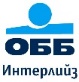  Желая да получавам известие по e-mail за издадени счетоводни документи, на следния електронния адрес:	______________________________________________ Желая да получавам SMS известие за текущите ми задължения на следния мобилен номер:	______________________________________________ДАННИ ЗА ЛИЗИНГОВАТА ВЕЩДАННИ ЗА ЛИЗИНГОВАТА ВЕЩДАННИ ЗА ЛИЗИНГОВОТО ФИНАНСИРАНЕДАННИ ЗА ЛИЗИНГОВОТО ФИНАНСИРАНЕОписание на Актива (вид): Автомобил Транспортно средство Оборудване Земеделска техникаВид на финансирането: Финансов лизинг Оперативен лизинг (само за автомобили)Марка и модел:Първоначална вноска в %:Брой:Лизингов срок в месеци:Продажна цена (евро, без ДДС), общо:Застраховател:ДАННИ ЗА БИЗНЕС КЛИЕНТАДАННИ ЗА БИЗНЕС КЛИЕНТАДАННИ ЗА БИЗНЕС КЛИЕНТАДАННИ ЗА БИЗНЕС КЛИЕНТАДАННИ ЗА БИЗНЕС КЛИЕНТАДАННИ ЗА БИЗНЕС КЛИЕНТАДАННИ ЗА БИЗНЕС КЛИЕНТАДАННИ ЗА БИЗНЕС КЛИЕНТАДАННИ ЗА БИЗНЕС КЛИЕНТАДАННИ ЗА БИЗНЕС КЛИЕНТАДАННИ ЗА БИЗНЕС КЛИЕНТАДАННИ ЗА БИЗНЕС КЛИЕНТАДАННИ ЗА БИЗНЕС КЛИЕНТАДАННИ ЗА БИЗНЕС КЛИЕНТАДАННИ ЗА БИЗНЕС КЛИЕНТАДАННИ ЗА БИЗНЕС КЛИЕНТАДАННИ ЗА БИЗНЕС КЛИЕНТАДАННИ ЗА БИЗНЕС КЛИЕНТАДАННИ ЗА БИЗНЕС КЛИЕНТАДАННИ ЗА БИЗНЕС КЛИЕНТАДАННИ ЗА БИЗНЕС КЛИЕНТАВъпросникът се попълва от: Управител / Изпълнителен директор 		 Пълномощник, вкл. търговски пълномощник Прокурист 					 Друго: ________________________________ Управител / Изпълнителен директор 		 Пълномощник, вкл. търговски пълномощник Прокурист 					 Друго: ________________________________ Управител / Изпълнителен директор 		 Пълномощник, вкл. търговски пълномощник Прокурист 					 Друго: ________________________________ Управител / Изпълнителен директор 		 Пълномощник, вкл. търговски пълномощник Прокурист 					 Друго: ________________________________ Управител / Изпълнителен директор 		 Пълномощник, вкл. търговски пълномощник Прокурист 					 Друго: ________________________________ Управител / Изпълнителен директор 		 Пълномощник, вкл. търговски пълномощник Прокурист 					 Друго: ________________________________ Управител / Изпълнителен директор 		 Пълномощник, вкл. търговски пълномощник Прокурист 					 Друго: ________________________________ Управител / Изпълнителен директор 		 Пълномощник, вкл. търговски пълномощник Прокурист 					 Друго: ________________________________ Управител / Изпълнителен директор 		 Пълномощник, вкл. търговски пълномощник Прокурист 					 Друго: ________________________________ Управител / Изпълнителен директор 		 Пълномощник, вкл. търговски пълномощник Прокурист 					 Друго: ________________________________ Управител / Изпълнителен директор 		 Пълномощник, вкл. търговски пълномощник Прокурист 					 Друго: ________________________________ Управител / Изпълнителен директор 		 Пълномощник, вкл. търговски пълномощник Прокурист 					 Друго: ________________________________ Управител / Изпълнителен директор 		 Пълномощник, вкл. търговски пълномощник Прокурист 					 Друго: ________________________________ Управител / Изпълнителен директор 		 Пълномощник, вкл. търговски пълномощник Прокурист 					 Друго: ________________________________ Управител / Изпълнителен директор 		 Пълномощник, вкл. търговски пълномощник Прокурист 					 Друго: ________________________________ Управител / Изпълнителен директор 		 Пълномощник, вкл. търговски пълномощник Прокурист 					 Друго: ________________________________ Управител / Изпълнителен директор 		 Пълномощник, вкл. търговски пълномощник Прокурист 					 Друго: ________________________________ Управител / Изпълнителен директор 		 Пълномощник, вкл. търговски пълномощник Прокурист 					 Друго: ________________________________ Управител / Изпълнителен директор 		 Пълномощник, вкл. търговски пълномощник Прокурист 					 Друго: ________________________________ Управител / Изпълнителен директор 		 Пълномощник, вкл. търговски пълномощник Прокурист 					 Друго: ________________________________Наименование на дружеството, вкл. правна формаЕИКДата на регистрация:Дата на регистрация:Държава на регистрация:Държава на регистрация:Клиентът е търговско представителство на чуждо дружество: НЕ ДА, държавата на регистрация на чуждото дружество е: ________________________ НЕ ДА, държавата на регистрация на чуждото дружество е: ________________________ НЕ ДА, държавата на регистрация на чуждото дружество е: ________________________ НЕ ДА, държавата на регистрация на чуждото дружество е: ________________________ НЕ ДА, държавата на регистрация на чуждото дружество е: ________________________ НЕ ДА, държавата на регистрация на чуждото дружество е: ________________________ НЕ ДА, държавата на регистрация на чуждото дружество е: ________________________ НЕ ДА, държавата на регистрация на чуждото дружество е: ________________________ НЕ ДА, държавата на регистрация на чуждото дружество е: ________________________ НЕ ДА, държавата на регистрация на чуждото дружество е: ________________________ НЕ ДА, държавата на регистрация на чуждото дружество е: ________________________Клиентът е публично дружество:Клиентът е публично дружество:Клиентът е публично дружество: НЕ ДА, акциите се предлагат на следния пазар: ____________________________________ НЕ ДА, акциите се предлагат на следния пазар: ____________________________________ НЕ ДА, акциите се предлагат на следния пазар: ____________________________________ НЕ ДА, акциите се предлагат на следния пазар: ____________________________________ НЕ ДА, акциите се предлагат на следния пазар: ____________________________________ НЕ ДА, акциите се предлагат на следния пазар: ____________________________________Дейността на клиента подлежи на лицензиране: НЕ ДА НЕ ДА НЕ ДА НЕ ДА НЕ ДАДружеството е с акции на приносител:Дружеството е с акции на приносител:Дружеството е с акции на приносител:Дружеството е с акции на приносител:Дружеството е с акции на приносител:Дружеството е с акции на приносител: НЕ ДА НЕ ДАБрой служители:Брой служители:Основна дейност:Код на дейността по НКИД:Код на дейността по НКИД:Код на дейността по НКИД:Годишен приход: Стартиращ бизнес		 от BGN 1 до BGN 1 млн. 		 от BGN 1 млн. до BGN 5 млн. от BGN 5 млн. до BGN 20 млн. 	 от BGN 20 млн. до BGN 50 млн. 	 над BGN 50 млн. Стартиращ бизнес		 от BGN 1 до BGN 1 млн. 		 от BGN 1 млн. до BGN 5 млн. от BGN 5 млн. до BGN 20 млн. 	 от BGN 20 млн. до BGN 50 млн. 	 над BGN 50 млн. Стартиращ бизнес		 от BGN 1 до BGN 1 млн. 		 от BGN 1 млн. до BGN 5 млн. от BGN 5 млн. до BGN 20 млн. 	 от BGN 20 млн. до BGN 50 млн. 	 над BGN 50 млн. Стартиращ бизнес		 от BGN 1 до BGN 1 млн. 		 от BGN 1 млн. до BGN 5 млн. от BGN 5 млн. до BGN 20 млн. 	 от BGN 20 млн. до BGN 50 млн. 	 над BGN 50 млн. Стартиращ бизнес		 от BGN 1 до BGN 1 млн. 		 от BGN 1 млн. до BGN 5 млн. от BGN 5 млн. до BGN 20 млн. 	 от BGN 20 млн. до BGN 50 млн. 	 над BGN 50 млн. Стартиращ бизнес		 от BGN 1 до BGN 1 млн. 		 от BGN 1 млн. до BGN 5 млн. от BGN 5 млн. до BGN 20 млн. 	 от BGN 20 млн. до BGN 50 млн. 	 над BGN 50 млн. Стартиращ бизнес		 от BGN 1 до BGN 1 млн. 		 от BGN 1 млн. до BGN 5 млн. от BGN 5 млн. до BGN 20 млн. 	 от BGN 20 млн. до BGN 50 млн. 	 над BGN 50 млн. Стартиращ бизнес		 от BGN 1 до BGN 1 млн. 		 от BGN 1 млн. до BGN 5 млн. от BGN 5 млн. до BGN 20 млн. 	 от BGN 20 млн. до BGN 50 млн. 	 над BGN 50 млн. Стартиращ бизнес		 от BGN 1 до BGN 1 млн. 		 от BGN 1 млн. до BGN 5 млн. от BGN 5 млн. до BGN 20 млн. 	 от BGN 20 млн. до BGN 50 млн. 	 над BGN 50 млн. Стартиращ бизнес		 от BGN 1 до BGN 1 млн. 		 от BGN 1 млн. до BGN 5 млн. от BGN 5 млн. до BGN 20 млн. 	 от BGN 20 млн. до BGN 50 млн. 	 над BGN 50 млн. Стартиращ бизнес		 от BGN 1 до BGN 1 млн. 		 от BGN 1 млн. до BGN 5 млн. от BGN 5 млн. до BGN 20 млн. 	 от BGN 20 млн. до BGN 50 млн. 	 над BGN 50 млн. Стартиращ бизнес		 от BGN 1 до BGN 1 млн. 		 от BGN 1 млн. до BGN 5 млн. от BGN 5 млн. до BGN 20 млн. 	 от BGN 20 млн. до BGN 50 млн. 	 над BGN 50 млн. Стартиращ бизнес		 от BGN 1 до BGN 1 млн. 		 от BGN 1 млн. до BGN 5 млн. от BGN 5 млн. до BGN 20 млн. 	 от BGN 20 млн. до BGN 50 млн. 	 над BGN 50 млн. Стартиращ бизнес		 от BGN 1 до BGN 1 млн. 		 от BGN 1 млн. до BGN 5 млн. от BGN 5 млн. до BGN 20 млн. 	 от BGN 20 млн. до BGN 50 млн. 	 над BGN 50 млн. Стартиращ бизнес		 от BGN 1 до BGN 1 млн. 		 от BGN 1 млн. до BGN 5 млн. от BGN 5 млн. до BGN 20 млн. 	 от BGN 20 млн. до BGN 50 млн. 	 над BGN 50 млн. Стартиращ бизнес		 от BGN 1 до BGN 1 млн. 		 от BGN 1 млн. до BGN 5 млн. от BGN 5 млн. до BGN 20 млн. 	 от BGN 20 млн. до BGN 50 млн. 	 над BGN 50 млн. Стартиращ бизнес		 от BGN 1 до BGN 1 млн. 		 от BGN 1 млн. до BGN 5 млн. от BGN 5 млн. до BGN 20 млн. 	 от BGN 20 млн. до BGN 50 млн. 	 над BGN 50 млн. Стартиращ бизнес		 от BGN 1 до BGN 1 млн. 		 от BGN 1 млн. до BGN 5 млн. от BGN 5 млн. до BGN 20 млн. 	 от BGN 20 млн. до BGN 50 млн. 	 над BGN 50 млн. Стартиращ бизнес		 от BGN 1 до BGN 1 млн. 		 от BGN 1 млн. до BGN 5 млн. от BGN 5 млн. до BGN 20 млн. 	 от BGN 20 млн. до BGN 50 млн. 	 над BGN 50 млн. Стартиращ бизнес		 от BGN 1 до BGN 1 млн. 		 от BGN 1 млн. до BGN 5 млн. от BGN 5 млн. до BGN 20 млн. 	 от BGN 20 млн. до BGN 50 млн. 	 над BGN 50 млн.Дружеството развива дейност от: По-малко от 1 год.		 от 1 до 4 год.			 над 4 год. По-малко от 1 год.		 от 1 до 4 год.			 над 4 год. По-малко от 1 год.		 от 1 до 4 год.			 над 4 год. По-малко от 1 год.		 от 1 до 4 год.			 над 4 год. По-малко от 1 год.		 от 1 до 4 год.			 над 4 год. По-малко от 1 год.		 от 1 до 4 год.			 над 4 год. По-малко от 1 год.		 от 1 до 4 год.			 над 4 год. По-малко от 1 год.		 от 1 до 4 год.			 над 4 год. По-малко от 1 год.		 от 1 до 4 год.			 над 4 год. По-малко от 1 год.		 от 1 до 4 год.			 над 4 год. По-малко от 1 год.		 от 1 до 4 год.			 над 4 год. По-малко от 1 год.		 от 1 до 4 год.			 над 4 год. По-малко от 1 год.		 от 1 до 4 год.			 над 4 год. По-малко от 1 год.		 от 1 до 4 год.			 над 4 год. По-малко от 1 год.		 от 1 до 4 год.			 над 4 год. По-малко от 1 год.		 от 1 до 4 год.			 над 4 год. По-малко от 1 год.		 от 1 до 4 год.			 над 4 год. По-малко от 1 год.		 от 1 до 4 год.			 над 4 год. По-малко от 1 год.		 от 1 до 4 год.			 над 4 год. По-малко от 1 год.		 от 1 до 4 год.			 над 4 год.ДАННИ ЗА ВРЪЗКА С КЛИЕНТАДАННИ ЗА ВРЪЗКА С КЛИЕНТАДАННИ ЗА ВРЪЗКА С КЛИЕНТАДАННИ ЗА ВРЪЗКА С КЛИЕНТАДАННИ ЗА ВРЪЗКА С КЛИЕНТАДАННИ ЗА ВРЪЗКА С КЛИЕНТАДАННИ ЗА ВРЪЗКА С КЛИЕНТАДАННИ ЗА ВРЪЗКА С КЛИЕНТАДАННИ ЗА ВРЪЗКА С КЛИЕНТАДАННИ ЗА ВРЪЗКА С КЛИЕНТАДАННИ ЗА ВРЪЗКА С КЛИЕНТАДАННИ ЗА ВРЪЗКА С КЛИЕНТАДАННИ ЗА ВРЪЗКА С КЛИЕНТАДАННИ ЗА ВРЪЗКА С КЛИЕНТАДАННИ ЗА ВРЪЗКА С КЛИЕНТАДАННИ ЗА ВРЪЗКА С КЛИЕНТАДАННИ ЗА ВРЪЗКА С КЛИЕНТАСЕДАЛИЩЕ И АДРЕС НА УПРАВЛЕНИЕСЕДАЛИЩЕ И АДРЕС НА УПРАВЛЕНИЕСЕДАЛИЩЕ И АДРЕС НА УПРАВЛЕНИЕСЕДАЛИЩЕ И АДРЕС НА УПРАВЛЕНИЕСЕДАЛИЩЕ И АДРЕС НА УПРАВЛЕНИЕСЕДАЛИЩЕ И АДРЕС НА УПРАВЛЕНИЕСЕДАЛИЩЕ И АДРЕС НА УПРАВЛЕНИЕСЕДАЛИЩЕ И АДРЕС НА УПРАВЛЕНИЕСЕДАЛИЩЕ И АДРЕС НА УПРАВЛЕНИЕСЕДАЛИЩЕ И АДРЕС НА УПРАВЛЕНИЕСЕДАЛИЩЕ И АДРЕС НА УПРАВЛЕНИЕСЕДАЛИЩЕ И АДРЕС НА УПРАВЛЕНИЕНастоящ адресНастоящ адресНастоящ адресНастоящ адресНастоящ адрес Това е адресът за кореспонденция на дружеството Това е адресът за кореспонденция на дружеството Това е адресът за кореспонденция на дружеството Това е адресът за кореспонденция на дружеството Това е адресът за кореспонденция на дружеството Това е адресът за кореспонденция на дружеството Това е адресът за кореспонденция на дружеството Това е адресът за кореспонденция на дружеството Това е адресът за кореспонденция на дружеството Това е адресът за кореспонденция на дружеството Това е адресът за кореспонденция на дружеството Това е адресът за кореспонденция на дружеството Съвпада с адреса на управление Това е адресът за кореспонденция на дружеството Адрес за кореспонденция в България Съвпада с адреса на управление Това е адресът за кореспонденция на дружеството Адрес за кореспонденция в България Съвпада с адреса на управление Това е адресът за кореспонденция на дружеството Адрес за кореспонденция в България Съвпада с адреса на управление Това е адресът за кореспонденция на дружеството Адрес за кореспонденция в България Съвпада с адреса на управление Това е адресът за кореспонденция на дружеството Адрес за кореспонденция в БългарияДържаваДържаваДържаваГрад / селоПощенски кодГрад / селоПощенски кодГрад / селоПощенски кодКвартал, улица No., блок, етаж, апартаментКвартал, улица No., блок, етаж, апартаментКвартал, улица No., блок, етаж, апартаментМобилен телефонСтационарен / служебен телефонСтационарен / служебен телефонЕлектронна пощаДруги данни за връзка с клиентаДруги данни за връзка с клиентаВ случай че дружеството е учредено на територията на Република България и представляващите го лица не са със статут на постоянно пребиваващи лица на територията на страната, впишете лице за контакт с клиента.В случай че дружеството е учредено на територията на Република България и представляващите го лица не са със статут на постоянно пребиваващи лица на територията на страната, впишете лице за контакт с клиента.В случай че дружеството е учредено на територията на Република България и представляващите го лица не са със статут на постоянно пребиваващи лица на територията на страната, впишете лице за контакт с клиента.В случай че дружеството е учредено на територията на Република България и представляващите го лица не са със статут на постоянно пребиваващи лица на територията на страната, впишете лице за контакт с клиента.В случай че дружеството е учредено на територията на Република България и представляващите го лица не са със статут на постоянно пребиваващи лица на територията на страната, впишете лице за контакт с клиента.В случай че дружеството е учредено на територията на Република България и представляващите го лица не са със статут на постоянно пребиваващи лица на територията на страната, впишете лице за контакт с клиента.В случай че дружеството е учредено на територията на Република България и представляващите го лица не са със статут на постоянно пребиваващи лица на територията на страната, впишете лице за контакт с клиента.В случай че дружеството е учредено на територията на Република България и представляващите го лица не са със статут на постоянно пребиваващи лица на територията на страната, впишете лице за контакт с клиента.В случай че дружеството е учредено на територията на Република България и представляващите го лица не са със статут на постоянно пребиваващи лица на територията на страната, впишете лице за контакт с клиента.В случай че дружеството е учредено на територията на Република България и представляващите го лица не са със статут на постоянно пребиваващи лица на територията на страната, впишете лице за контакт с клиента.В случай че дружеството е учредено на територията на Република България и представляващите го лица не са със статут на постоянно пребиваващи лица на територията на страната, впишете лице за контакт с клиента.В случай че дружеството е учредено на територията на Република България и представляващите го лица не са със статут на постоянно пребиваващи лица на територията на страната, впишете лице за контакт с клиента.В случай че дружеството е учредено на територията на Република България и представляващите го лица не са със статут на постоянно пребиваващи лица на територията на страната, впишете лице за контакт с клиента.В случай че дружеството е учредено на територията на Република България и представляващите го лица не са със статут на постоянно пребиваващи лица на територията на страната, впишете лице за контакт с клиента.В случай че дружеството е учредено на територията на Република България и представляващите го лица не са със статут на постоянно пребиваващи лица на територията на страната, впишете лице за контакт с клиента.В случай че дружеството е учредено на територията на Република България и представляващите го лица не са със статут на постоянно пребиваващи лица на територията на страната, впишете лице за контакт с клиента.В случай че дружеството е учредено на територията на Република България и представляващите го лица не са със статут на постоянно пребиваващи лица на територията на страната, впишете лице за контакт с клиента.Име на клиента по документ за самоличностИме на клиента по документ за самоличностИме на клиента по документ за самоличностИме на клиента по документ за самоличност(име)(име)(име)(име)(име)(име)(име)(име)(име)(име)(презиме)(презиме)(презиме)(фамилия)(фамилия)ЛНЧ или дата на ражданеЛНЧ или дата на ражданеДържава на ражданеГражданствоПРОИЗХОД НА СРЕДСТВАТА, ИЗТОЧНИК НА ИМУЩЕСТВЕНО СЪСТОЯНИЕ, ДОХОДИМоля посочете какъв ще бъде произходът на средствата, които се ОЧАКВА да служат за погасяване на задълженията по предоставения продукт на ОББ Интерлийз ЕАД (Може да изберете повече от една опция)ПРОИЗХОД НА СРЕДСТВАТА, ИЗТОЧНИК НА ИМУЩЕСТВЕНО СЪСТОЯНИЕ, ДОХОДИМоля посочете какъв ще бъде произходът на средствата, които се ОЧАКВА да служат за погасяване на задълженията по предоставения продукт на ОББ Интерлийз ЕАД (Може да изберете повече от една опция) ПРИХОДИ ОТ ДЕЙНОСТТА ПРИХОДИ ОТ СЪУЧАСТИЯ ПОЛУЧЕНИ ЗАЕМИ И ФИНАНСИРАНЕ ПРИХОДИ ОТ ДАРЕНИЯ ПРИХОДИ ОТ СУБСИДИИ ПРИХОДИ ОТ ЛИКВИДАЦИЯ И НЕСЪСТОЯТЕЛНОСТ ПРИХОДИ ОТ ДЪЛГОВИ ИНСТРУМЕНТИ ПРИХОДИ ОТ ЛИХВИ ДРУГО (моля, посочете):    _______________________________________________________ЛИЦА, ПРЕДСТАВЛЯВАЩИ БИЗНЕС КЛИЕНТАЛИЦА, ПРЕДСТАВЛЯВАЩИ БИЗНЕС КЛИЕНТАЛИЦА, ПРЕДСТАВЛЯВАЩИ БИЗНЕС КЛИЕНТАЛИЦА, ПРЕДСТАВЛЯВАЩИ БИЗНЕС КЛИЕНТАЛИЦА, ПРЕДСТАВЛЯВАЩИ БИЗНЕС КЛИЕНТАЛИЦА, ПРЕДСТАВЛЯВАЩИ БИЗНЕС КЛИЕНТАЛИЦА, ПРЕДСТАВЛЯВАЩИ БИЗНЕС КЛИЕНТАЛИЦА, ПРЕДСТАВЛЯВАЩИ БИЗНЕС КЛИЕНТАЛИЦА, ПРЕДСТАВЛЯВАЩИ БИЗНЕС КЛИЕНТАЛИЦА, ПРЕДСТАВЛЯВАЩИ БИЗНЕС КЛИЕНТАЛИЦА, ПРЕДСТАВЛЯВАЩИ БИЗНЕС КЛИЕНТАЛИЦА, ПРЕДСТАВЛЯВАЩИ БИЗНЕС КЛИЕНТАЛИЦА, ПРЕДСТАВЛЯВАЩИ БИЗНЕС КЛИЕНТАЛИЦА, ПРЕДСТАВЛЯВАЩИ БИЗНЕС КЛИЕНТАЛИЦА, ПРЕДСТАВЛЯВАЩИ БИЗНЕС КЛИЕНТАЛИЦА, ПРЕДСТАВЛЯВАЩИ БИЗНЕС КЛИЕНТАЛИЦА, ПРЕДСТАВЛЯВАЩИ БИЗНЕС КЛИЕНТАЛИЦА, ПРЕДСТАВЛЯВАЩИ БИЗНЕС КЛИЕНТАЛИЦА, ПРЕДСТАВЛЯВАЩИ БИЗНЕС КЛИЕНТАИме на клиента по документ за самоличностИме на клиента по документ за самоличностИме на клиента по документ за самоличностИме на клиента по документ за самоличност(име)(име)(име)(име)(име)(име)(име)(име)(име)(име)(презиме)(презиме)(презиме)(презиме)(фамилия)(фамилия)(фамилия)ЕГН, ЛНЧ или дата на ражданеЕГН, ЛНЧ или дата на ражданеДържава и град на ражданеДържава и град на ражданеДокумент за самоличностДокумент за самоличностВалидност доВалидност доДържава на издаванеДържава на издаванеГражданствоГражданствоДруго гражданствоДруго гражданствоДруго гражданство Не Да: ____________________________________ Не Да: ____________________________________ Не Да: ____________________________________ Не Да: ____________________________________ Не Да: ____________________________________Постоянен адресПостоянен адресПостоянен адресПостоянен адресПостоянен адресПостоянен адресПостоянен адресПостоянен адресПостоянен адресПостоянен адресПостоянен адресПостоянен адресНастоящ адресНастоящ адресНастоящ адресНастоящ адресНастоящ адресНастоящ адресНастоящ адрес Това е адресът за кореспонденция Това е адресът за кореспонденция Това е адресът за кореспонденция Това е адресът за кореспонденция Това е адресът за кореспонденция Това е адресът за кореспонденция Това е адресът за кореспонденция Това е адресът за кореспонденция Това е адресът за кореспонденция Това е адресът за кореспонденция Това е адресът за кореспонденция Това е адресът за кореспонденция Съвпада с постоянния адрес Това е адресът за кореспонденция Това е адресът за кореспонденция в България Съвпада с постоянния адрес Това е адресът за кореспонденция Това е адресът за кореспонденция в България Съвпада с постоянния адрес Това е адресът за кореспонденция Това е адресът за кореспонденция в България Съвпада с постоянния адрес Това е адресът за кореспонденция Това е адресът за кореспонденция в България Съвпада с постоянния адрес Това е адресът за кореспонденция Това е адресът за кореспонденция в България Съвпада с постоянния адрес Това е адресът за кореспонденция Това е адресът за кореспонденция в България Съвпада с постоянния адрес Това е адресът за кореспонденция Това е адресът за кореспонденция в БългарияДържаваДържаваДържаваГрад / селоПощенски кодГрад / селоПощенски кодГрад / селоПощенски кодКвартал, улица No., блок, етаж, апартаментКвартал, улица No., блок, етаж, апартаментКвартал, улица No., блок, етаж, апартаментСтатут на пребиваване в България (само ако лицето не е гражданин на РБ)Статут на пребиваване в България (само ако лицето не е гражданин на РБ)Статут на пребиваване в България (само ако лицето не е гражданин на РБ)Статут на пребиваване в България (само ако лицето не е гражданин на РБ)Статут на пребиваване в България (само ако лицето не е гражданин на РБ)Статут на пребиваване в България (само ако лицето не е гражданин на РБ)Статут на пребиваване в България (само ако лицето не е гражданин на РБ)Статут на пребиваване в България (само ако лицето не е гражданин на РБ)Статут на пребиваване в България (само ако лицето не е гражданин на РБ) Постоянно пребиваване до ____________________ г. Продължително пребиваване до ____________________ г. Постоянно пребиваване до ____________________ г. Продължително пребиваване до ____________________ г. Постоянно пребиваване до ____________________ г. Продължително пребиваване до ____________________ г. Постоянно пребиваване до ____________________ г. Продължително пребиваване до ____________________ г. Постоянно пребиваване до ____________________ г. Продължително пребиваване до ____________________ г. Постоянно пребиваване до ____________________ г. Продължително пребиваване до ____________________ г. Постоянно пребиваване до ____________________ г. Продължително пребиваване до ____________________ г. Постоянно пребиваване до ____________________ г. Продължително пребиваване до ____________________ г. Постоянно пребиваване до ____________________ г. Продължително пребиваване до ____________________ г. Постоянно пребиваване до ____________________ г. Продължително пребиваване до ____________________ г.Пребиваване на лицето в ЕС или трета държаваПребиваване на лицето в ЕС или трета държаваПребиваване на лицето в ЕС или трета държаваПребиваване на лицето в ЕС или трета държаваПребиваване на лицето в ЕС или трета държаваПребиваване на лицето в ЕС или трета държаваПребиваване на лицето в ЕС или трета държаваПребиваване на лицето в ЕС или трета държаваПребиваване на лицето в ЕС или трета държава НЕ ДА, в _________________________________________________ НЕ ДА, в _________________________________________________ НЕ ДА, в _________________________________________________ НЕ ДА, в _________________________________________________ НЕ ДА, в _________________________________________________ НЕ ДА, в _________________________________________________ НЕ ДА, в _________________________________________________ НЕ ДА, в _________________________________________________ НЕ ДА, в _________________________________________________ НЕ ДА, в _________________________________________________През последните 12 месеца лицето заема или е заемало висша държавна длъжност, или е или е било свързан/a с лице, заемащо / заемало висша държавна длъжност:През последните 12 месеца лицето заема или е заемало висша държавна длъжност, или е или е било свързан/a с лице, заемащо / заемало висша държавна длъжност:През последните 12 месеца лицето заема или е заемало висша държавна длъжност, или е или е било свързан/a с лице, заемащо / заемало висша държавна длъжност:През последните 12 месеца лицето заема или е заемало висша държавна длъжност, или е или е било свързан/a с лице, заемащо / заемало висша държавна длъжност:През последните 12 месеца лицето заема или е заемало висша държавна длъжност, или е или е било свързан/a с лице, заемащо / заемало висша държавна длъжност:През последните 12 месеца лицето заема или е заемало висша държавна длъжност, или е или е било свързан/a с лице, заемащо / заемало висша държавна длъжност:През последните 12 месеца лицето заема или е заемало висша държавна длъжност, или е или е било свързан/a с лице, заемащо / заемало висша държавна длъжност:През последните 12 месеца лицето заема или е заемало висша държавна длъжност, или е или е било свързан/a с лице, заемащо / заемало висша държавна длъжност:През последните 12 месеца лицето заема или е заемало висша държавна длъжност, или е или е било свързан/a с лице, заемащо / заемало висша държавна длъжност:През последните 12 месеца лицето заема или е заемало висша държавна длъжност, или е или е било свързан/a с лице, заемащо / заемало висша държавна длъжност:През последните 12 месеца лицето заема или е заемало висша държавна длъжност, или е или е било свързан/a с лице, заемащо / заемало висша държавна длъжност:През последните 12 месеца лицето заема или е заемало висша държавна длъжност, или е или е било свързан/a с лице, заемащо / заемало висша държавна длъжност:През последните 12 месеца лицето заема или е заемало висша държавна длъжност, или е или е било свързан/a с лице, заемащо / заемало висша държавна длъжност:През последните 12 месеца лицето заема или е заемало висша държавна длъжност, или е или е било свързан/a с лице, заемащо / заемало висша държавна длъжност:През последните 12 месеца лицето заема или е заемало висша държавна длъжност, или е или е било свързан/a с лице, заемащо / заемало висша държавна длъжност:През последните 12 месеца лицето заема или е заемало висша държавна длъжност, или е или е било свързан/a с лице, заемащо / заемало висша държавна длъжност:През последните 12 месеца лицето заема или е заемало висша държавна длъжност, или е или е било свързан/a с лице, заемащо / заемало висша държавна длъжност:През последните 12 месеца лицето заема или е заемало висша държавна длъжност, или е или е било свързан/a с лице, заемащо / заемало висша държавна длъжност: НЕ ДАВ случай че е посочен отговор ДА, моля попълнете декларация по чл. 26, ал. 1 от ППЗМИП.В случай че е посочен отговор ДА, моля попълнете декларация по чл. 26, ал. 1 от ППЗМИП.В случай че е посочен отговор ДА, моля попълнете декларация по чл. 26, ал. 1 от ППЗМИП.В случай че е посочен отговор ДА, моля попълнете декларация по чл. 26, ал. 1 от ППЗМИП.В случай че е посочен отговор ДА, моля попълнете декларация по чл. 26, ал. 1 от ППЗМИП.В случай че е посочен отговор ДА, моля попълнете декларация по чл. 26, ал. 1 от ППЗМИП.В случай че е посочен отговор ДА, моля попълнете декларация по чл. 26, ал. 1 от ППЗМИП.В случай че е посочен отговор ДА, моля попълнете декларация по чл. 26, ал. 1 от ППЗМИП.В случай че е посочен отговор ДА, моля попълнете декларация по чл. 26, ал. 1 от ППЗМИП.В случай че е посочен отговор ДА, моля попълнете декларация по чл. 26, ал. 1 от ППЗМИП.В случай че е посочен отговор ДА, моля попълнете декларация по чл. 26, ал. 1 от ППЗМИП.В случай че е посочен отговор ДА, моля попълнете декларация по чл. 26, ал. 1 от ППЗМИП.В случай че е посочен отговор ДА, моля попълнете декларация по чл. 26, ал. 1 от ППЗМИП.В случай че е посочен отговор ДА, моля попълнете декларация по чл. 26, ал. 1 от ППЗМИП.В случай че е посочен отговор ДА, моля попълнете декларация по чл. 26, ал. 1 от ППЗМИП.В случай че е посочен отговор ДА, моля попълнете декларация по чл. 26, ал. 1 от ППЗМИП.В случай че е посочен отговор ДА, моля попълнете декларация по чл. 26, ал. 1 от ППЗМИП.В случай че е посочен отговор ДА, моля попълнете декларация по чл. 26, ал. 1 от ППЗМИП.В случай че е посочен отговор ДА, моля попълнете декларация по чл. 26, ал. 1 от ППЗМИП.Име на клиента по документ за самоличностИме на клиента по документ за самоличностИме на клиента по документ за самоличностИме на клиента по документ за самоличност(име)(име)(име)(име)(име)(име)(име)(име)(име)(име)(презиме)(презиме)(презиме)(презиме)(фамилия)(фамилия)(фамилия)ЕГН, ЛНЧ или дата на ражданеЕГН, ЛНЧ или дата на ражданеДържава и град на ражданеДържава и град на ражданеДокумент за самоличностДокумент за самоличностВалидност доВалидност доДържава на издаванеДържава на издаванеГражданствоГражданствоДруго гражданствоДруго гражданствоДруго гражданство Не Да: ____________________________________ Не Да: ____________________________________ Не Да: ____________________________________ Не Да: ____________________________________ Не Да: ____________________________________Постоянен адресПостоянен адресПостоянен адресПостоянен адресПостоянен адресПостоянен адресПостоянен адресПостоянен адресПостоянен адресПостоянен адресПостоянен адресПостоянен адресНастоящ адресНастоящ адресНастоящ адресНастоящ адресНастоящ адресНастоящ адресНастоящ адрес Това е адресът ми за кореспонденция Това е адресът ми за кореспонденция Това е адресът ми за кореспонденция Това е адресът ми за кореспонденция Това е адресът ми за кореспонденция Това е адресът ми за кореспонденция Това е адресът ми за кореспонденция Това е адресът ми за кореспонденция Това е адресът ми за кореспонденция Това е адресът ми за кореспонденция Това е адресът ми за кореспонденция Това е адресът ми за кореспонденция Съвпада с постоянния ми адрес Това е адресът ми за кореспонденция Съвпада с постоянния ми адрес Това е адресът ми за кореспонденция Съвпада с постоянния ми адрес Това е адресът ми за кореспонденция Съвпада с постоянния ми адрес Това е адресът ми за кореспонденция Съвпада с постоянния ми адрес Това е адресът ми за кореспонденция Съвпада с постоянния ми адрес Това е адресът ми за кореспонденция Съвпада с постоянния ми адрес Това е адресът ми за кореспонденцияДържаваДържаваДържаваГрад / селоПощенски кодГрад / селоПощенски кодГрад / селоПощенски кодКвартал, улица No., блок, етаж, апартаментКвартал, улица No., блок, етаж, апартаментКвартал, улица No., блок, етаж, апартаментСтатут на пребиваване в България (само ако лицето не е гражданин на РБ)Статут на пребиваване в България (само ако лицето не е гражданин на РБ)Статут на пребиваване в България (само ако лицето не е гражданин на РБ)Статут на пребиваване в България (само ако лицето не е гражданин на РБ)Статут на пребиваване в България (само ако лицето не е гражданин на РБ)Статут на пребиваване в България (само ако лицето не е гражданин на РБ)Статут на пребиваване в България (само ако лицето не е гражданин на РБ)Статут на пребиваване в България (само ако лицето не е гражданин на РБ)Статут на пребиваване в България (само ако лицето не е гражданин на РБ) Постоянно пребиваване до ____________________ г. Продължително пребиваване до ____________________ г. Постоянно пребиваване до ____________________ г. Продължително пребиваване до ____________________ г. Постоянно пребиваване до ____________________ г. Продължително пребиваване до ____________________ г. Постоянно пребиваване до ____________________ г. Продължително пребиваване до ____________________ г. Постоянно пребиваване до ____________________ г. Продължително пребиваване до ____________________ г. Постоянно пребиваване до ____________________ г. Продължително пребиваване до ____________________ г. Постоянно пребиваване до ____________________ г. Продължително пребиваване до ____________________ г. Постоянно пребиваване до ____________________ г. Продължително пребиваване до ____________________ г. Постоянно пребиваване до ____________________ г. Продължително пребиваване до ____________________ г. Постоянно пребиваване до ____________________ г. Продължително пребиваване до ____________________ г.Пребиваване на лицето в ЕС или трета държаваПребиваване на лицето в ЕС или трета държаваПребиваване на лицето в ЕС или трета държаваПребиваване на лицето в ЕС или трета държаваПребиваване на лицето в ЕС или трета държаваПребиваване на лицето в ЕС или трета държаваПребиваване на лицето в ЕС или трета държаваПребиваване на лицето в ЕС или трета държаваПребиваване на лицето в ЕС или трета държава НЕ ДА, в _________________________________________________ НЕ ДА, в _________________________________________________ НЕ ДА, в _________________________________________________ НЕ ДА, в _________________________________________________ НЕ ДА, в _________________________________________________ НЕ ДА, в _________________________________________________ НЕ ДА, в _________________________________________________ НЕ ДА, в _________________________________________________ НЕ ДА, в _________________________________________________ НЕ ДА, в _________________________________________________През последните 12 месеца лицето заема или е заемало висша държавна длъжност, или е или е било свързан/a с лице, заемащо / заемало висша държавна длъжност:През последните 12 месеца лицето заема или е заемало висша държавна длъжност, или е или е било свързан/a с лице, заемащо / заемало висша държавна длъжност:През последните 12 месеца лицето заема или е заемало висша държавна длъжност, или е или е било свързан/a с лице, заемащо / заемало висша държавна длъжност:През последните 12 месеца лицето заема или е заемало висша държавна длъжност, или е или е било свързан/a с лице, заемащо / заемало висша държавна длъжност:През последните 12 месеца лицето заема или е заемало висша държавна длъжност, или е или е било свързан/a с лице, заемащо / заемало висша държавна длъжност:През последните 12 месеца лицето заема или е заемало висша държавна длъжност, или е или е било свързан/a с лице, заемащо / заемало висша държавна длъжност:През последните 12 месеца лицето заема или е заемало висша държавна длъжност, или е или е било свързан/a с лице, заемащо / заемало висша държавна длъжност:През последните 12 месеца лицето заема или е заемало висша държавна длъжност, или е или е било свързан/a с лице, заемащо / заемало висша държавна длъжност:През последните 12 месеца лицето заема или е заемало висша държавна длъжност, или е или е било свързан/a с лице, заемащо / заемало висша държавна длъжност:През последните 12 месеца лицето заема или е заемало висша държавна длъжност, или е или е било свързан/a с лице, заемащо / заемало висша държавна длъжност:През последните 12 месеца лицето заема или е заемало висша държавна длъжност, или е или е било свързан/a с лице, заемащо / заемало висша държавна длъжност:През последните 12 месеца лицето заема или е заемало висша държавна длъжност, или е или е било свързан/a с лице, заемащо / заемало висша държавна длъжност:През последните 12 месеца лицето заема или е заемало висша държавна длъжност, или е или е било свързан/a с лице, заемащо / заемало висша държавна длъжност:През последните 12 месеца лицето заема или е заемало висша държавна длъжност, или е или е било свързан/a с лице, заемащо / заемало висша държавна длъжност:През последните 12 месеца лицето заема или е заемало висша държавна длъжност, или е или е било свързан/a с лице, заемащо / заемало висша държавна длъжност:През последните 12 месеца лицето заема или е заемало висша държавна длъжност, или е или е било свързан/a с лице, заемащо / заемало висша държавна длъжност:През последните 12 месеца лицето заема или е заемало висша държавна длъжност, или е или е било свързан/a с лице, заемащо / заемало висша държавна длъжност:През последните 12 месеца лицето заема или е заемало висша държавна длъжност, или е или е било свързан/a с лице, заемащо / заемало висша държавна длъжност: НЕ ДАВ случай че е посочен отговор ДА, моля попълнете декларация по чл. 26, ал. 1 от ППЗМИП.В случай че е посочен отговор ДА, моля попълнете декларация по чл. 26, ал. 1 от ППЗМИП.В случай че е посочен отговор ДА, моля попълнете декларация по чл. 26, ал. 1 от ППЗМИП.В случай че е посочен отговор ДА, моля попълнете декларация по чл. 26, ал. 1 от ППЗМИП.В случай че е посочен отговор ДА, моля попълнете декларация по чл. 26, ал. 1 от ППЗМИП.В случай че е посочен отговор ДА, моля попълнете декларация по чл. 26, ал. 1 от ППЗМИП.В случай че е посочен отговор ДА, моля попълнете декларация по чл. 26, ал. 1 от ППЗМИП.В случай че е посочен отговор ДА, моля попълнете декларация по чл. 26, ал. 1 от ППЗМИП.В случай че е посочен отговор ДА, моля попълнете декларация по чл. 26, ал. 1 от ППЗМИП.В случай че е посочен отговор ДА, моля попълнете декларация по чл. 26, ал. 1 от ППЗМИП.В случай че е посочен отговор ДА, моля попълнете декларация по чл. 26, ал. 1 от ППЗМИП.В случай че е посочен отговор ДА, моля попълнете декларация по чл. 26, ал. 1 от ППЗМИП.В случай че е посочен отговор ДА, моля попълнете декларация по чл. 26, ал. 1 от ППЗМИП.В случай че е посочен отговор ДА, моля попълнете декларация по чл. 26, ал. 1 от ППЗМИП.В случай че е посочен отговор ДА, моля попълнете декларация по чл. 26, ал. 1 от ППЗМИП.В случай че е посочен отговор ДА, моля попълнете декларация по чл. 26, ал. 1 от ППЗМИП.В случай че е посочен отговор ДА, моля попълнете декларация по чл. 26, ал. 1 от ППЗМИП.В случай че е посочен отговор ДА, моля попълнете декларация по чл. 26, ал. 1 от ППЗМИП.В случай че е посочен отговор ДА, моля попълнете декларация по чл. 26, ал. 1 от ППЗМИП.ДАННИ ЗА СОБСТВЕНОСТТА НА КЛИЕНТАДАННИ ЗА СОБСТВЕНОСТТА НА КЛИЕНТАИма ли в собствеността на дружеството юридически лица/правни образувания, чрез които пряко или непряко се упражнява контрол: НЕ ДАВ случай че е посочен отговор ДА, моля попълнете приложената декларация съгласно чл. 37, ал. 1 от ППЗМИП.В случай че е посочен отговор ДА, моля попълнете приложената декларация съгласно чл. 37, ал. 1 от ППЗМИП.ДЕЙСТВИТЕЛНИ СОБСТВЕНИЦИ НА БИЗНЕС КЛИЕНТАЛица, които пряко или косвено притежават достатъчен процент от акциите, дяловете или правата на глас, включително посредством държане на акции на приносител, съгласно § 2, ал. 1, т. 1 от допълнителните  разпоредби на ЗМИП, а именно:ДЕЙСТВИТЕЛНИ СОБСТВЕНИЦИ НА БИЗНЕС КЛИЕНТАЛица, които пряко или косвено притежават достатъчен процент от акциите, дяловете или правата на глас, включително посредством държане на акции на приносител, съгласно § 2, ал. 1, т. 1 от допълнителните  разпоредби на ЗМИП, а именно:ДЕЙСТВИТЕЛНИ СОБСТВЕНИЦИ НА БИЗНЕС КЛИЕНТАЛица, които пряко или косвено притежават достатъчен процент от акциите, дяловете или правата на глас, включително посредством държане на акции на приносител, съгласно § 2, ал. 1, т. 1 от допълнителните  разпоредби на ЗМИП, а именно:ДЕЙСТВИТЕЛНИ СОБСТВЕНИЦИ НА БИЗНЕС КЛИЕНТАЛица, които пряко или косвено притежават достатъчен процент от акциите, дяловете или правата на глас, включително посредством държане на акции на приносител, съгласно § 2, ал. 1, т. 1 от допълнителните  разпоредби на ЗМИП, а именно:ДЕЙСТВИТЕЛНИ СОБСТВЕНИЦИ НА БИЗНЕС КЛИЕНТАЛица, които пряко или косвено притежават достатъчен процент от акциите, дяловете или правата на глас, включително посредством държане на акции на приносител, съгласно § 2, ал. 1, т. 1 от допълнителните  разпоредби на ЗМИП, а именно:ДЕЙСТВИТЕЛНИ СОБСТВЕНИЦИ НА БИЗНЕС КЛИЕНТАЛица, които пряко или косвено притежават достатъчен процент от акциите, дяловете или правата на глас, включително посредством държане на акции на приносител, съгласно § 2, ал. 1, т. 1 от допълнителните  разпоредби на ЗМИП, а именно:ДЕЙСТВИТЕЛНИ СОБСТВЕНИЦИ НА БИЗНЕС КЛИЕНТАЛица, които пряко или косвено притежават достатъчен процент от акциите, дяловете или правата на глас, включително посредством държане на акции на приносител, съгласно § 2, ал. 1, т. 1 от допълнителните  разпоредби на ЗМИП, а именно:ДЕЙСТВИТЕЛНИ СОБСТВЕНИЦИ НА БИЗНЕС КЛИЕНТАЛица, които пряко или косвено притежават достатъчен процент от акциите, дяловете или правата на глас, включително посредством държане на акции на приносител, съгласно § 2, ал. 1, т. 1 от допълнителните  разпоредби на ЗМИП, а именно:ДЕЙСТВИТЕЛНИ СОБСТВЕНИЦИ НА БИЗНЕС КЛИЕНТАЛица, които пряко или косвено притежават достатъчен процент от акциите, дяловете или правата на глас, включително посредством държане на акции на приносител, съгласно § 2, ал. 1, т. 1 от допълнителните  разпоредби на ЗМИП, а именно:ДЕЙСТВИТЕЛНИ СОБСТВЕНИЦИ НА БИЗНЕС КЛИЕНТАЛица, които пряко или косвено притежават достатъчен процент от акциите, дяловете или правата на глас, включително посредством държане на акции на приносител, съгласно § 2, ал. 1, т. 1 от допълнителните  разпоредби на ЗМИП, а именно:ДЕЙСТВИТЕЛНИ СОБСТВЕНИЦИ НА БИЗНЕС КЛИЕНТАЛица, които пряко или косвено притежават достатъчен процент от акциите, дяловете или правата на глас, включително посредством държане на акции на приносител, съгласно § 2, ал. 1, т. 1 от допълнителните  разпоредби на ЗМИП, а именно:ДЕЙСТВИТЕЛНИ СОБСТВЕНИЦИ НА БИЗНЕС КЛИЕНТАЛица, които пряко или косвено притежават достатъчен процент от акциите, дяловете или правата на глас, включително посредством държане на акции на приносител, съгласно § 2, ал. 1, т. 1 от допълнителните  разпоредби на ЗМИП, а именно:ДЕЙСТВИТЕЛНИ СОБСТВЕНИЦИ НА БИЗНЕС КЛИЕНТАЛица, които пряко или косвено притежават достатъчен процент от акциите, дяловете или правата на глас, включително посредством държане на акции на приносител, съгласно § 2, ал. 1, т. 1 от допълнителните  разпоредби на ЗМИП, а именно:ДЕЙСТВИТЕЛНИ СОБСТВЕНИЦИ НА БИЗНЕС КЛИЕНТАЛица, които пряко или косвено притежават достатъчен процент от акциите, дяловете или правата на глас, включително посредством държане на акции на приносител, съгласно § 2, ал. 1, т. 1 от допълнителните  разпоредби на ЗМИП, а именно:ДЕЙСТВИТЕЛНИ СОБСТВЕНИЦИ НА БИЗНЕС КЛИЕНТАЛица, които пряко или косвено притежават достатъчен процент от акциите, дяловете или правата на глас, включително посредством държане на акции на приносител, съгласно § 2, ал. 1, т. 1 от допълнителните  разпоредби на ЗМИП, а именно:ДЕЙСТВИТЕЛНИ СОБСТВЕНИЦИ НА БИЗНЕС КЛИЕНТАЛица, които пряко или косвено притежават достатъчен процент от акциите, дяловете или правата на глас, включително посредством държане на акции на приносител, съгласно § 2, ал. 1, т. 1 от допълнителните  разпоредби на ЗМИП, а именно:ДЕЙСТВИТЕЛНИ СОБСТВЕНИЦИ НА БИЗНЕС КЛИЕНТАЛица, които пряко или косвено притежават достатъчен процент от акциите, дяловете или правата на глас, включително посредством държане на акции на приносител, съгласно § 2, ал. 1, т. 1 от допълнителните  разпоредби на ЗМИП, а именно:ДЕЙСТВИТЕЛНИ СОБСТВЕНИЦИ НА БИЗНЕС КЛИЕНТАЛица, които пряко или косвено притежават достатъчен процент от акциите, дяловете или правата на глас, включително посредством държане на акции на приносител, съгласно § 2, ал. 1, т. 1 от допълнителните  разпоредби на ЗМИП, а именно:ДЕЙСТВИТЕЛНИ СОБСТВЕНИЦИ НА БИЗНЕС КЛИЕНТАЛица, които пряко или косвено притежават достатъчен процент от акциите, дяловете или правата на глас, включително посредством държане на акции на приносител, съгласно § 2, ал. 1, т. 1 от допълнителните  разпоредби на ЗМИП, а именно:(1) ДЕЙСТВИТЕЛЕН СОБСТВЕНИК(1) ДЕЙСТВИТЕЛЕН СОБСТВЕНИК(1) ДЕЙСТВИТЕЛЕН СОБСТВЕНИК(1) ДЕЙСТВИТЕЛЕН СОБСТВЕНИК(1) ДЕЙСТВИТЕЛЕН СОБСТВЕНИК(1) ДЕЙСТВИТЕЛЕН СОБСТВЕНИК(1) ДЕЙСТВИТЕЛЕН СОБСТВЕНИК(1) ДЕЙСТВИТЕЛЕН СОБСТВЕНИК(1) ДЕЙСТВИТЕЛЕН СОБСТВЕНИК(1) ДЕЙСТВИТЕЛЕН СОБСТВЕНИК(1) ДЕЙСТВИТЕЛЕН СОБСТВЕНИК(1) ДЕЙСТВИТЕЛЕН СОБСТВЕНИК(1) ДЕЙСТВИТЕЛЕН СОБСТВЕНИК(1) ДЕЙСТВИТЕЛЕН СОБСТВЕНИК(1) ДЕЙСТВИТЕЛЕН СОБСТВЕНИК(1) ДЕЙСТВИТЕЛЕН СОБСТВЕНИК(1) ДЕЙСТВИТЕЛЕН СОБСТВЕНИК(1) ДЕЙСТВИТЕЛЕН СОБСТВЕНИК(1) ДЕЙСТВИТЕЛЕН СОБСТВЕНИК Акционер  					 Съдружник 					 Едноличен собственик Член на контролен / висш ръководен орган:	 Лице, упражняващо решаващо влияние при вземане на решения за определяне състава на управителните и контролните органи, 	преобразуване, прекратяване на дейността и други въпроси от съществено значение за дейността, съгласно § 2, ал. 3 от 	допълнителните разпоредби на ЗМИП	 Лице, което упражнява краен ефективен контрол чрез упражняването на права чрез трети лица, включително, но не само, 	предоставени по силата на упълномощаване, договор или друг вид сделка, както и чрез други правни форми, осигуряващи 	възможност за упражняване на решаващо влияние чрез трети лица, съгласно §2, ал. 4 от допълнителните разпоредби на ЗМИП	 Лице, изпълняващо длъжността на висш ръководен служител, когато не може да се установи друго лице като действителен 	собственик Друго	 Лице, упражняващо контрол по смисъла на §1в от допълнителните разпоредби на Търговския закон (посочва се конкретната 	хипотеза)	 (посочва се конкретната категория) Учредител, доверителен собственик, пазител, бенефициер или лице, в чийто главен интерес е 	създадена или се управлява доверителната собственост, или лице, което в крайна сметка упражнява контрол над доверителната 	собственост посредством пряко или косвено притежаване или чрез други средства, или лице, заемащо длъжност, еквивалентна или 	сходна с предходно посочените	 Лице, от чието име и/или за чиято сметка се осъществява дадена операция, сделка или дейност и което отговаря най-малко на 	някое от условията,посочени в §2, ал. 1, т. 1 – 3 от допълнителните разпоредби на ЗМИП	 Описание на притежаваните права Акционер  					 Съдружник 					 Едноличен собственик Член на контролен / висш ръководен орган:	 Лице, упражняващо решаващо влияние при вземане на решения за определяне състава на управителните и контролните органи, 	преобразуване, прекратяване на дейността и други въпроси от съществено значение за дейността, съгласно § 2, ал. 3 от 	допълнителните разпоредби на ЗМИП	 Лице, което упражнява краен ефективен контрол чрез упражняването на права чрез трети лица, включително, но не само, 	предоставени по силата на упълномощаване, договор или друг вид сделка, както и чрез други правни форми, осигуряващи 	възможност за упражняване на решаващо влияние чрез трети лица, съгласно §2, ал. 4 от допълнителните разпоредби на ЗМИП	 Лице, изпълняващо длъжността на висш ръководен служител, когато не може да се установи друго лице като действителен 	собственик Друго	 Лице, упражняващо контрол по смисъла на §1в от допълнителните разпоредби на Търговския закон (посочва се конкретната 	хипотеза)	 (посочва се конкретната категория) Учредител, доверителен собственик, пазител, бенефициер или лице, в чийто главен интерес е 	създадена или се управлява доверителната собственост, или лице, което в крайна сметка упражнява контрол над доверителната 	собственост посредством пряко или косвено притежаване или чрез други средства, или лице, заемащо длъжност, еквивалентна или 	сходна с предходно посочените	 Лице, от чието име и/или за чиято сметка се осъществява дадена операция, сделка или дейност и което отговаря най-малко на 	някое от условията,посочени в §2, ал. 1, т. 1 – 3 от допълнителните разпоредби на ЗМИП	 Описание на притежаваните права Акционер  					 Съдружник 					 Едноличен собственик Член на контролен / висш ръководен орган:	 Лице, упражняващо решаващо влияние при вземане на решения за определяне състава на управителните и контролните органи, 	преобразуване, прекратяване на дейността и други въпроси от съществено значение за дейността, съгласно § 2, ал. 3 от 	допълнителните разпоредби на ЗМИП	 Лице, което упражнява краен ефективен контрол чрез упражняването на права чрез трети лица, включително, но не само, 	предоставени по силата на упълномощаване, договор или друг вид сделка, както и чрез други правни форми, осигуряващи 	възможност за упражняване на решаващо влияние чрез трети лица, съгласно §2, ал. 4 от допълнителните разпоредби на ЗМИП	 Лице, изпълняващо длъжността на висш ръководен служител, когато не може да се установи друго лице като действителен 	собственик Друго	 Лице, упражняващо контрол по смисъла на §1в от допълнителните разпоредби на Търговския закон (посочва се конкретната 	хипотеза)	 (посочва се конкретната категория) Учредител, доверителен собственик, пазител, бенефициер или лице, в чийто главен интерес е 	създадена или се управлява доверителната собственост, или лице, което в крайна сметка упражнява контрол над доверителната 	собственост посредством пряко или косвено притежаване или чрез други средства, или лице, заемащо длъжност, еквивалентна или 	сходна с предходно посочените	 Лице, от чието име и/или за чиято сметка се осъществява дадена операция, сделка или дейност и което отговаря най-малко на 	някое от условията,посочени в §2, ал. 1, т. 1 – 3 от допълнителните разпоредби на ЗМИП	 Описание на притежаваните права Акционер  					 Съдружник 					 Едноличен собственик Член на контролен / висш ръководен орган:	 Лице, упражняващо решаващо влияние при вземане на решения за определяне състава на управителните и контролните органи, 	преобразуване, прекратяване на дейността и други въпроси от съществено значение за дейността, съгласно § 2, ал. 3 от 	допълнителните разпоредби на ЗМИП	 Лице, което упражнява краен ефективен контрол чрез упражняването на права чрез трети лица, включително, но не само, 	предоставени по силата на упълномощаване, договор или друг вид сделка, както и чрез други правни форми, осигуряващи 	възможност за упражняване на решаващо влияние чрез трети лица, съгласно §2, ал. 4 от допълнителните разпоредби на ЗМИП	 Лице, изпълняващо длъжността на висш ръководен служител, когато не може да се установи друго лице като действителен 	собственик Друго	 Лице, упражняващо контрол по смисъла на §1в от допълнителните разпоредби на Търговския закон (посочва се конкретната 	хипотеза)	 (посочва се конкретната категория) Учредител, доверителен собственик, пазител, бенефициер или лице, в чийто главен интерес е 	създадена или се управлява доверителната собственост, или лице, което в крайна сметка упражнява контрол над доверителната 	собственост посредством пряко или косвено притежаване или чрез други средства, или лице, заемащо длъжност, еквивалентна или 	сходна с предходно посочените	 Лице, от чието име и/или за чиято сметка се осъществява дадена операция, сделка или дейност и което отговаря най-малко на 	някое от условията,посочени в §2, ал. 1, т. 1 – 3 от допълнителните разпоредби на ЗМИП	 Описание на притежаваните права Акционер  					 Съдружник 					 Едноличен собственик Член на контролен / висш ръководен орган:	 Лице, упражняващо решаващо влияние при вземане на решения за определяне състава на управителните и контролните органи, 	преобразуване, прекратяване на дейността и други въпроси от съществено значение за дейността, съгласно § 2, ал. 3 от 	допълнителните разпоредби на ЗМИП	 Лице, което упражнява краен ефективен контрол чрез упражняването на права чрез трети лица, включително, но не само, 	предоставени по силата на упълномощаване, договор или друг вид сделка, както и чрез други правни форми, осигуряващи 	възможност за упражняване на решаващо влияние чрез трети лица, съгласно §2, ал. 4 от допълнителните разпоредби на ЗМИП	 Лице, изпълняващо длъжността на висш ръководен служител, когато не може да се установи друго лице като действителен 	собственик Друго	 Лице, упражняващо контрол по смисъла на §1в от допълнителните разпоредби на Търговския закон (посочва се конкретната 	хипотеза)	 (посочва се конкретната категория) Учредител, доверителен собственик, пазител, бенефициер или лице, в чийто главен интерес е 	създадена или се управлява доверителната собственост, или лице, което в крайна сметка упражнява контрол над доверителната 	собственост посредством пряко или косвено притежаване или чрез други средства, или лице, заемащо длъжност, еквивалентна или 	сходна с предходно посочените	 Лице, от чието име и/или за чиято сметка се осъществява дадена операция, сделка или дейност и което отговаря най-малко на 	някое от условията,посочени в §2, ал. 1, т. 1 – 3 от допълнителните разпоредби на ЗМИП	 Описание на притежаваните права Акционер  					 Съдружник 					 Едноличен собственик Член на контролен / висш ръководен орган:	 Лице, упражняващо решаващо влияние при вземане на решения за определяне състава на управителните и контролните органи, 	преобразуване, прекратяване на дейността и други въпроси от съществено значение за дейността, съгласно § 2, ал. 3 от 	допълнителните разпоредби на ЗМИП	 Лице, което упражнява краен ефективен контрол чрез упражняването на права чрез трети лица, включително, но не само, 	предоставени по силата на упълномощаване, договор или друг вид сделка, както и чрез други правни форми, осигуряващи 	възможност за упражняване на решаващо влияние чрез трети лица, съгласно §2, ал. 4 от допълнителните разпоредби на ЗМИП	 Лице, изпълняващо длъжността на висш ръководен служител, когато не може да се установи друго лице като действителен 	собственик Друго	 Лице, упражняващо контрол по смисъла на §1в от допълнителните разпоредби на Търговския закон (посочва се конкретната 	хипотеза)	 (посочва се конкретната категория) Учредител, доверителен собственик, пазител, бенефициер или лице, в чийто главен интерес е 	създадена или се управлява доверителната собственост, или лице, което в крайна сметка упражнява контрол над доверителната 	собственост посредством пряко или косвено притежаване или чрез други средства, или лице, заемащо длъжност, еквивалентна или 	сходна с предходно посочените	 Лице, от чието име и/или за чиято сметка се осъществява дадена операция, сделка или дейност и което отговаря най-малко на 	някое от условията,посочени в §2, ал. 1, т. 1 – 3 от допълнителните разпоредби на ЗМИП	 Описание на притежаваните права Акционер  					 Съдружник 					 Едноличен собственик Член на контролен / висш ръководен орган:	 Лице, упражняващо решаващо влияние при вземане на решения за определяне състава на управителните и контролните органи, 	преобразуване, прекратяване на дейността и други въпроси от съществено значение за дейността, съгласно § 2, ал. 3 от 	допълнителните разпоредби на ЗМИП	 Лице, което упражнява краен ефективен контрол чрез упражняването на права чрез трети лица, включително, но не само, 	предоставени по силата на упълномощаване, договор или друг вид сделка, както и чрез други правни форми, осигуряващи 	възможност за упражняване на решаващо влияние чрез трети лица, съгласно §2, ал. 4 от допълнителните разпоредби на ЗМИП	 Лице, изпълняващо длъжността на висш ръководен служител, когато не може да се установи друго лице като действителен 	собственик Друго	 Лице, упражняващо контрол по смисъла на §1в от допълнителните разпоредби на Търговския закон (посочва се конкретната 	хипотеза)	 (посочва се конкретната категория) Учредител, доверителен собственик, пазител, бенефициер или лице, в чийто главен интерес е 	създадена или се управлява доверителната собственост, или лице, което в крайна сметка упражнява контрол над доверителната 	собственост посредством пряко или косвено притежаване или чрез други средства, или лице, заемащо длъжност, еквивалентна или 	сходна с предходно посочените	 Лице, от чието име и/или за чиято сметка се осъществява дадена операция, сделка или дейност и което отговаря най-малко на 	някое от условията,посочени в §2, ал. 1, т. 1 – 3 от допълнителните разпоредби на ЗМИП	 Описание на притежаваните права Акционер  					 Съдружник 					 Едноличен собственик Член на контролен / висш ръководен орган:	 Лице, упражняващо решаващо влияние при вземане на решения за определяне състава на управителните и контролните органи, 	преобразуване, прекратяване на дейността и други въпроси от съществено значение за дейността, съгласно § 2, ал. 3 от 	допълнителните разпоредби на ЗМИП	 Лице, което упражнява краен ефективен контрол чрез упражняването на права чрез трети лица, включително, но не само, 	предоставени по силата на упълномощаване, договор или друг вид сделка, както и чрез други правни форми, осигуряващи 	възможност за упражняване на решаващо влияние чрез трети лица, съгласно §2, ал. 4 от допълнителните разпоредби на ЗМИП	 Лице, изпълняващо длъжността на висш ръководен служител, когато не може да се установи друго лице като действителен 	собственик Друго	 Лице, упражняващо контрол по смисъла на §1в от допълнителните разпоредби на Търговския закон (посочва се конкретната 	хипотеза)	 (посочва се конкретната категория) Учредител, доверителен собственик, пазител, бенефициер или лице, в чийто главен интерес е 	създадена или се управлява доверителната собственост, или лице, което в крайна сметка упражнява контрол над доверителната 	собственост посредством пряко или косвено притежаване или чрез други средства, или лице, заемащо длъжност, еквивалентна или 	сходна с предходно посочените	 Лице, от чието име и/или за чиято сметка се осъществява дадена операция, сделка или дейност и което отговаря най-малко на 	някое от условията,посочени в §2, ал. 1, т. 1 – 3 от допълнителните разпоредби на ЗМИП	 Описание на притежаваните права Акционер  					 Съдружник 					 Едноличен собственик Член на контролен / висш ръководен орган:	 Лице, упражняващо решаващо влияние при вземане на решения за определяне състава на управителните и контролните органи, 	преобразуване, прекратяване на дейността и други въпроси от съществено значение за дейността, съгласно § 2, ал. 3 от 	допълнителните разпоредби на ЗМИП	 Лице, което упражнява краен ефективен контрол чрез упражняването на права чрез трети лица, включително, но не само, 	предоставени по силата на упълномощаване, договор или друг вид сделка, както и чрез други правни форми, осигуряващи 	възможност за упражняване на решаващо влияние чрез трети лица, съгласно §2, ал. 4 от допълнителните разпоредби на ЗМИП	 Лице, изпълняващо длъжността на висш ръководен служител, когато не може да се установи друго лице като действителен 	собственик Друго	 Лице, упражняващо контрол по смисъла на §1в от допълнителните разпоредби на Търговския закон (посочва се конкретната 	хипотеза)	 (посочва се конкретната категория) Учредител, доверителен собственик, пазител, бенефициер или лице, в чийто главен интерес е 	създадена или се управлява доверителната собственост, или лице, което в крайна сметка упражнява контрол над доверителната 	собственост посредством пряко или косвено притежаване или чрез други средства, или лице, заемащо длъжност, еквивалентна или 	сходна с предходно посочените	 Лице, от чието име и/или за чиято сметка се осъществява дадена операция, сделка или дейност и което отговаря най-малко на 	някое от условията,посочени в §2, ал. 1, т. 1 – 3 от допълнителните разпоредби на ЗМИП	 Описание на притежаваните права Акционер  					 Съдружник 					 Едноличен собственик Член на контролен / висш ръководен орган:	 Лице, упражняващо решаващо влияние при вземане на решения за определяне състава на управителните и контролните органи, 	преобразуване, прекратяване на дейността и други въпроси от съществено значение за дейността, съгласно § 2, ал. 3 от 	допълнителните разпоредби на ЗМИП	 Лице, което упражнява краен ефективен контрол чрез упражняването на права чрез трети лица, включително, но не само, 	предоставени по силата на упълномощаване, договор или друг вид сделка, както и чрез други правни форми, осигуряващи 	възможност за упражняване на решаващо влияние чрез трети лица, съгласно §2, ал. 4 от допълнителните разпоредби на ЗМИП	 Лице, изпълняващо длъжността на висш ръководен служител, когато не може да се установи друго лице като действителен 	собственик Друго	 Лице, упражняващо контрол по смисъла на §1в от допълнителните разпоредби на Търговския закон (посочва се конкретната 	хипотеза)	 (посочва се конкретната категория) Учредител, доверителен собственик, пазител, бенефициер или лице, в чийто главен интерес е 	създадена или се управлява доверителната собственост, или лице, което в крайна сметка упражнява контрол над доверителната 	собственост посредством пряко или косвено притежаване или чрез други средства, или лице, заемащо длъжност, еквивалентна или 	сходна с предходно посочените	 Лице, от чието име и/или за чиято сметка се осъществява дадена операция, сделка или дейност и което отговаря най-малко на 	някое от условията,посочени в §2, ал. 1, т. 1 – 3 от допълнителните разпоредби на ЗМИП	 Описание на притежаваните права Акционер  					 Съдружник 					 Едноличен собственик Член на контролен / висш ръководен орган:	 Лице, упражняващо решаващо влияние при вземане на решения за определяне състава на управителните и контролните органи, 	преобразуване, прекратяване на дейността и други въпроси от съществено значение за дейността, съгласно § 2, ал. 3 от 	допълнителните разпоредби на ЗМИП	 Лице, което упражнява краен ефективен контрол чрез упражняването на права чрез трети лица, включително, но не само, 	предоставени по силата на упълномощаване, договор или друг вид сделка, както и чрез други правни форми, осигуряващи 	възможност за упражняване на решаващо влияние чрез трети лица, съгласно §2, ал. 4 от допълнителните разпоредби на ЗМИП	 Лице, изпълняващо длъжността на висш ръководен служител, когато не може да се установи друго лице като действителен 	собственик Друго	 Лице, упражняващо контрол по смисъла на §1в от допълнителните разпоредби на Търговския закон (посочва се конкретната 	хипотеза)	 (посочва се конкретната категория) Учредител, доверителен собственик, пазител, бенефициер или лице, в чийто главен интерес е 	създадена или се управлява доверителната собственост, или лице, което в крайна сметка упражнява контрол над доверителната 	собственост посредством пряко или косвено притежаване или чрез други средства, или лице, заемащо длъжност, еквивалентна или 	сходна с предходно посочените	 Лице, от чието име и/или за чиято сметка се осъществява дадена операция, сделка или дейност и което отговаря най-малко на 	някое от условията,посочени в §2, ал. 1, т. 1 – 3 от допълнителните разпоредби на ЗМИП	 Описание на притежаваните права Акционер  					 Съдружник 					 Едноличен собственик Член на контролен / висш ръководен орган:	 Лице, упражняващо решаващо влияние при вземане на решения за определяне състава на управителните и контролните органи, 	преобразуване, прекратяване на дейността и други въпроси от съществено значение за дейността, съгласно § 2, ал. 3 от 	допълнителните разпоредби на ЗМИП	 Лице, което упражнява краен ефективен контрол чрез упражняването на права чрез трети лица, включително, но не само, 	предоставени по силата на упълномощаване, договор или друг вид сделка, както и чрез други правни форми, осигуряващи 	възможност за упражняване на решаващо влияние чрез трети лица, съгласно §2, ал. 4 от допълнителните разпоредби на ЗМИП	 Лице, изпълняващо длъжността на висш ръководен служител, когато не може да се установи друго лице като действителен 	собственик Друго	 Лице, упражняващо контрол по смисъла на §1в от допълнителните разпоредби на Търговския закон (посочва се конкретната 	хипотеза)	 (посочва се конкретната категория) Учредител, доверителен собственик, пазител, бенефициер или лице, в чийто главен интерес е 	създадена или се управлява доверителната собственост, или лице, което в крайна сметка упражнява контрол над доверителната 	собственост посредством пряко или косвено притежаване или чрез други средства, или лице, заемащо длъжност, еквивалентна или 	сходна с предходно посочените	 Лице, от чието име и/или за чиято сметка се осъществява дадена операция, сделка или дейност и което отговаря най-малко на 	някое от условията,посочени в §2, ал. 1, т. 1 – 3 от допълнителните разпоредби на ЗМИП	 Описание на притежаваните права Акционер  					 Съдружник 					 Едноличен собственик Член на контролен / висш ръководен орган:	 Лице, упражняващо решаващо влияние при вземане на решения за определяне състава на управителните и контролните органи, 	преобразуване, прекратяване на дейността и други въпроси от съществено значение за дейността, съгласно § 2, ал. 3 от 	допълнителните разпоредби на ЗМИП	 Лице, което упражнява краен ефективен контрол чрез упражняването на права чрез трети лица, включително, но не само, 	предоставени по силата на упълномощаване, договор или друг вид сделка, както и чрез други правни форми, осигуряващи 	възможност за упражняване на решаващо влияние чрез трети лица, съгласно §2, ал. 4 от допълнителните разпоредби на ЗМИП	 Лице, изпълняващо длъжността на висш ръководен служител, когато не може да се установи друго лице като действителен 	собственик Друго	 Лице, упражняващо контрол по смисъла на §1в от допълнителните разпоредби на Търговския закон (посочва се конкретната 	хипотеза)	 (посочва се конкретната категория) Учредител, доверителен собственик, пазител, бенефициер или лице, в чийто главен интерес е 	създадена или се управлява доверителната собственост, или лице, което в крайна сметка упражнява контрол над доверителната 	собственост посредством пряко или косвено притежаване или чрез други средства, или лице, заемащо длъжност, еквивалентна или 	сходна с предходно посочените	 Лице, от чието име и/или за чиято сметка се осъществява дадена операция, сделка или дейност и което отговаря най-малко на 	някое от условията,посочени в §2, ал. 1, т. 1 – 3 от допълнителните разпоредби на ЗМИП	 Описание на притежаваните права Акционер  					 Съдружник 					 Едноличен собственик Член на контролен / висш ръководен орган:	 Лице, упражняващо решаващо влияние при вземане на решения за определяне състава на управителните и контролните органи, 	преобразуване, прекратяване на дейността и други въпроси от съществено значение за дейността, съгласно § 2, ал. 3 от 	допълнителните разпоредби на ЗМИП	 Лице, което упражнява краен ефективен контрол чрез упражняването на права чрез трети лица, включително, но не само, 	предоставени по силата на упълномощаване, договор или друг вид сделка, както и чрез други правни форми, осигуряващи 	възможност за упражняване на решаващо влияние чрез трети лица, съгласно §2, ал. 4 от допълнителните разпоредби на ЗМИП	 Лице, изпълняващо длъжността на висш ръководен служител, когато не може да се установи друго лице като действителен 	собственик Друго	 Лице, упражняващо контрол по смисъла на §1в от допълнителните разпоредби на Търговския закон (посочва се конкретната 	хипотеза)	 (посочва се конкретната категория) Учредител, доверителен собственик, пазител, бенефициер или лице, в чийто главен интерес е 	създадена или се управлява доверителната собственост, или лице, което в крайна сметка упражнява контрол над доверителната 	собственост посредством пряко или косвено притежаване или чрез други средства, или лице, заемащо длъжност, еквивалентна или 	сходна с предходно посочените	 Лице, от чието име и/или за чиято сметка се осъществява дадена операция, сделка или дейност и което отговаря най-малко на 	някое от условията,посочени в §2, ал. 1, т. 1 – 3 от допълнителните разпоредби на ЗМИП	 Описание на притежаваните права Акционер  					 Съдружник 					 Едноличен собственик Член на контролен / висш ръководен орган:	 Лице, упражняващо решаващо влияние при вземане на решения за определяне състава на управителните и контролните органи, 	преобразуване, прекратяване на дейността и други въпроси от съществено значение за дейността, съгласно § 2, ал. 3 от 	допълнителните разпоредби на ЗМИП	 Лице, което упражнява краен ефективен контрол чрез упражняването на права чрез трети лица, включително, но не само, 	предоставени по силата на упълномощаване, договор или друг вид сделка, както и чрез други правни форми, осигуряващи 	възможност за упражняване на решаващо влияние чрез трети лица, съгласно §2, ал. 4 от допълнителните разпоредби на ЗМИП	 Лице, изпълняващо длъжността на висш ръководен служител, когато не може да се установи друго лице като действителен 	собственик Друго	 Лице, упражняващо контрол по смисъла на §1в от допълнителните разпоредби на Търговския закон (посочва се конкретната 	хипотеза)	 (посочва се конкретната категория) Учредител, доверителен собственик, пазител, бенефициер или лице, в чийто главен интерес е 	създадена или се управлява доверителната собственост, или лице, което в крайна сметка упражнява контрол над доверителната 	собственост посредством пряко или косвено притежаване или чрез други средства, или лице, заемащо длъжност, еквивалентна или 	сходна с предходно посочените	 Лице, от чието име и/или за чиято сметка се осъществява дадена операция, сделка или дейност и което отговаря най-малко на 	някое от условията,посочени в §2, ал. 1, т. 1 – 3 от допълнителните разпоредби на ЗМИП	 Описание на притежаваните права Акционер  					 Съдружник 					 Едноличен собственик Член на контролен / висш ръководен орган:	 Лице, упражняващо решаващо влияние при вземане на решения за определяне състава на управителните и контролните органи, 	преобразуване, прекратяване на дейността и други въпроси от съществено значение за дейността, съгласно § 2, ал. 3 от 	допълнителните разпоредби на ЗМИП	 Лице, което упражнява краен ефективен контрол чрез упражняването на права чрез трети лица, включително, но не само, 	предоставени по силата на упълномощаване, договор или друг вид сделка, както и чрез други правни форми, осигуряващи 	възможност за упражняване на решаващо влияние чрез трети лица, съгласно §2, ал. 4 от допълнителните разпоредби на ЗМИП	 Лице, изпълняващо длъжността на висш ръководен служител, когато не може да се установи друго лице като действителен 	собственик Друго	 Лице, упражняващо контрол по смисъла на §1в от допълнителните разпоредби на Търговския закон (посочва се конкретната 	хипотеза)	 (посочва се конкретната категория) Учредител, доверителен собственик, пазител, бенефициер или лице, в чийто главен интерес е 	създадена или се управлява доверителната собственост, или лице, което в крайна сметка упражнява контрол над доверителната 	собственост посредством пряко или косвено притежаване или чрез други средства, или лице, заемащо длъжност, еквивалентна или 	сходна с предходно посочените	 Лице, от чието име и/или за чиято сметка се осъществява дадена операция, сделка или дейност и което отговаря най-малко на 	някое от условията,посочени в §2, ал. 1, т. 1 – 3 от допълнителните разпоредби на ЗМИП	 Описание на притежаваните права Акционер  					 Съдружник 					 Едноличен собственик Член на контролен / висш ръководен орган:	 Лице, упражняващо решаващо влияние при вземане на решения за определяне състава на управителните и контролните органи, 	преобразуване, прекратяване на дейността и други въпроси от съществено значение за дейността, съгласно § 2, ал. 3 от 	допълнителните разпоредби на ЗМИП	 Лице, което упражнява краен ефективен контрол чрез упражняването на права чрез трети лица, включително, но не само, 	предоставени по силата на упълномощаване, договор или друг вид сделка, както и чрез други правни форми, осигуряващи 	възможност за упражняване на решаващо влияние чрез трети лица, съгласно §2, ал. 4 от допълнителните разпоредби на ЗМИП	 Лице, изпълняващо длъжността на висш ръководен служител, когато не може да се установи друго лице като действителен 	собственик Друго	 Лице, упражняващо контрол по смисъла на §1в от допълнителните разпоредби на Търговския закон (посочва се конкретната 	хипотеза)	 (посочва се конкретната категория) Учредител, доверителен собственик, пазител, бенефициер или лице, в чийто главен интерес е 	създадена или се управлява доверителната собственост, или лице, което в крайна сметка упражнява контрол над доверителната 	собственост посредством пряко или косвено притежаване или чрез други средства, или лице, заемащо длъжност, еквивалентна или 	сходна с предходно посочените	 Лице, от чието име и/или за чиято сметка се осъществява дадена операция, сделка или дейност и което отговаря най-малко на 	някое от условията,посочени в §2, ал. 1, т. 1 – 3 от допълнителните разпоредби на ЗМИП	 Описание на притежаваните права Акционер  					 Съдружник 					 Едноличен собственик Член на контролен / висш ръководен орган:	 Лице, упражняващо решаващо влияние при вземане на решения за определяне състава на управителните и контролните органи, 	преобразуване, прекратяване на дейността и други въпроси от съществено значение за дейността, съгласно § 2, ал. 3 от 	допълнителните разпоредби на ЗМИП	 Лице, което упражнява краен ефективен контрол чрез упражняването на права чрез трети лица, включително, но не само, 	предоставени по силата на упълномощаване, договор или друг вид сделка, както и чрез други правни форми, осигуряващи 	възможност за упражняване на решаващо влияние чрез трети лица, съгласно §2, ал. 4 от допълнителните разпоредби на ЗМИП	 Лице, изпълняващо длъжността на висш ръководен служител, когато не може да се установи друго лице като действителен 	собственик Друго	 Лице, упражняващо контрол по смисъла на §1в от допълнителните разпоредби на Търговския закон (посочва се конкретната 	хипотеза)	 (посочва се конкретната категория) Учредител, доверителен собственик, пазител, бенефициер или лице, в чийто главен интерес е 	създадена или се управлява доверителната собственост, или лице, което в крайна сметка упражнява контрол над доверителната 	собственост посредством пряко или косвено притежаване или чрез други средства, или лице, заемащо длъжност, еквивалентна или 	сходна с предходно посочените	 Лице, от чието име и/или за чиято сметка се осъществява дадена операция, сделка или дейност и което отговаря най-малко на 	някое от условията,посочени в §2, ал. 1, т. 1 – 3 от допълнителните разпоредби на ЗМИП	 Описание на притежаваните права Акционер  					 Съдружник 					 Едноличен собственик Член на контролен / висш ръководен орган:	 Лице, упражняващо решаващо влияние при вземане на решения за определяне състава на управителните и контролните органи, 	преобразуване, прекратяване на дейността и други въпроси от съществено значение за дейността, съгласно § 2, ал. 3 от 	допълнителните разпоредби на ЗМИП	 Лице, което упражнява краен ефективен контрол чрез упражняването на права чрез трети лица, включително, но не само, 	предоставени по силата на упълномощаване, договор или друг вид сделка, както и чрез други правни форми, осигуряващи 	възможност за упражняване на решаващо влияние чрез трети лица, съгласно §2, ал. 4 от допълнителните разпоредби на ЗМИП	 Лице, изпълняващо длъжността на висш ръководен служител, когато не може да се установи друго лице като действителен 	собственик Друго	 Лице, упражняващо контрол по смисъла на §1в от допълнителните разпоредби на Търговския закон (посочва се конкретната 	хипотеза)	 (посочва се конкретната категория) Учредител, доверителен собственик, пазител, бенефициер или лице, в чийто главен интерес е 	създадена или се управлява доверителната собственост, или лице, което в крайна сметка упражнява контрол над доверителната 	собственост посредством пряко или косвено притежаване или чрез други средства, или лице, заемащо длъжност, еквивалентна или 	сходна с предходно посочените	 Лице, от чието име и/или за чиято сметка се осъществява дадена операция, сделка или дейност и което отговаря най-малко на 	някое от условията,посочени в §2, ал. 1, т. 1 – 3 от допълнителните разпоредби на ЗМИП	 Описание на притежаваните праваИме на клиента по документ за самоличностИме на клиента по документ за самоличностИме на клиента по документ за самоличностИме на клиента по документ за самоличност(име)(име)(име)(име)(име)(име)(име)(име)(име)(име)(презиме)(презиме)(презиме)(презиме)(фамилия)(фамилия)(фамилия)ЕГН, ЛНЧ или дата на ражданеЕГН, ЛНЧ или дата на ражданеДържава и град на ражданеДържава и град на ражданеДокумент за самоличностДокумент за самоличностВалидност доВалидност доДържава на издаванеДържава на издаванеГражданствоГражданствоДруго гражданствоДруго гражданствоДруго гражданство Не Да: ____________________________________ Не Да: ____________________________________ Не Да: ____________________________________ Не Да: ____________________________________ Не Да: ____________________________________Постоянен адресПостоянен адресПостоянен адресПостоянен адресПостоянен адресПостоянен адресПостоянен адресПостоянен адресПостоянен адресПостоянен адресПостоянен адресПостоянен адресНастоящ адресНастоящ адресНастоящ адресНастоящ адресНастоящ адресНастоящ адресНастоящ адрес Това е адресът ми за кореспонденция Това е адресът ми за кореспонденция Това е адресът ми за кореспонденция Това е адресът ми за кореспонденция Това е адресът ми за кореспонденция Това е адресът ми за кореспонденция Това е адресът ми за кореспонденция Това е адресът ми за кореспонденция Това е адресът ми за кореспонденция Това е адресът ми за кореспонденция Това е адресът ми за кореспонденция Това е адресът ми за кореспонденция Съвпада с постоянния ми адрес Това е адресът ми за кореспонденция Съвпада с постоянния ми адрес Това е адресът ми за кореспонденция Съвпада с постоянния ми адрес Това е адресът ми за кореспонденция Съвпада с постоянния ми адрес Това е адресът ми за кореспонденция Съвпада с постоянния ми адрес Това е адресът ми за кореспонденция Съвпада с постоянния ми адрес Това е адресът ми за кореспонденция Съвпада с постоянния ми адрес Това е адресът ми за кореспонденцияДържаваДържаваДържаваГрад / селоПощенски кодГрад / селоПощенски кодГрад / селоПощенски кодКвартал, улица No., блок, етаж, апартаментКвартал, улица No., блок, етаж, апартаментКвартал, улица No., блок, етаж, апартаментСтатут на пребиваване в България (само ако лицето не е гражданин на РБ)Статут на пребиваване в България (само ако лицето не е гражданин на РБ)Статут на пребиваване в България (само ако лицето не е гражданин на РБ)Статут на пребиваване в България (само ако лицето не е гражданин на РБ)Статут на пребиваване в България (само ако лицето не е гражданин на РБ)Статут на пребиваване в България (само ако лицето не е гражданин на РБ)Статут на пребиваване в България (само ако лицето не е гражданин на РБ)Статут на пребиваване в България (само ако лицето не е гражданин на РБ)Статут на пребиваване в България (само ако лицето не е гражданин на РБ) Постоянно пребиваване до ____________________ г. Продължително пребиваване до ____________________ г. Постоянно пребиваване до ____________________ г. Продължително пребиваване до ____________________ г. Постоянно пребиваване до ____________________ г. Продължително пребиваване до ____________________ г. Постоянно пребиваване до ____________________ г. Продължително пребиваване до ____________________ г. Постоянно пребиваване до ____________________ г. Продължително пребиваване до ____________________ г. Постоянно пребиваване до ____________________ г. Продължително пребиваване до ____________________ г. Постоянно пребиваване до ____________________ г. Продължително пребиваване до ____________________ г. Постоянно пребиваване до ____________________ г. Продължително пребиваване до ____________________ г. Постоянно пребиваване до ____________________ г. Продължително пребиваване до ____________________ г. Постоянно пребиваване до ____________________ г. Продължително пребиваване до ____________________ г.Пребиваване на лицето в ЕС или трета държаваПребиваване на лицето в ЕС или трета държаваПребиваване на лицето в ЕС или трета държаваПребиваване на лицето в ЕС или трета държаваПребиваване на лицето в ЕС или трета държаваПребиваване на лицето в ЕС или трета държаваПребиваване на лицето в ЕС или трета държаваПребиваване на лицето в ЕС или трета държаваПребиваване на лицето в ЕС или трета държава НЕ ДА, в _________________________________________________ НЕ ДА, в _________________________________________________ НЕ ДА, в _________________________________________________ НЕ ДА, в _________________________________________________ НЕ ДА, в _________________________________________________ НЕ ДА, в _________________________________________________ НЕ ДА, в _________________________________________________ НЕ ДА, в _________________________________________________ НЕ ДА, в _________________________________________________ НЕ ДА, в _________________________________________________През последните 12 месеца лицето заема или е заемало висша държавна длъжност, или е или е било свързан/a с лице, заемащо / заемало висша държавна длъжност:През последните 12 месеца лицето заема или е заемало висша държавна длъжност, или е или е било свързан/a с лице, заемащо / заемало висша държавна длъжност:През последните 12 месеца лицето заема или е заемало висша държавна длъжност, или е или е било свързан/a с лице, заемащо / заемало висша държавна длъжност:През последните 12 месеца лицето заема или е заемало висша държавна длъжност, или е или е било свързан/a с лице, заемащо / заемало висша държавна длъжност:През последните 12 месеца лицето заема или е заемало висша държавна длъжност, или е или е било свързан/a с лице, заемащо / заемало висша държавна длъжност:През последните 12 месеца лицето заема или е заемало висша държавна длъжност, или е или е било свързан/a с лице, заемащо / заемало висша държавна длъжност:През последните 12 месеца лицето заема или е заемало висша държавна длъжност, или е или е било свързан/a с лице, заемащо / заемало висша държавна длъжност:През последните 12 месеца лицето заема или е заемало висша държавна длъжност, или е или е било свързан/a с лице, заемащо / заемало висша държавна длъжност:През последните 12 месеца лицето заема или е заемало висша държавна длъжност, или е или е било свързан/a с лице, заемащо / заемало висша държавна длъжност:През последните 12 месеца лицето заема или е заемало висша държавна длъжност, или е или е било свързан/a с лице, заемащо / заемало висша държавна длъжност:През последните 12 месеца лицето заема или е заемало висша държавна длъжност, или е или е било свързан/a с лице, заемащо / заемало висша държавна длъжност:През последните 12 месеца лицето заема или е заемало висша държавна длъжност, или е или е било свързан/a с лице, заемащо / заемало висша държавна длъжност:През последните 12 месеца лицето заема или е заемало висша държавна длъжност, или е или е било свързан/a с лице, заемащо / заемало висша държавна длъжност:През последните 12 месеца лицето заема или е заемало висша държавна длъжност, или е или е било свързан/a с лице, заемащо / заемало висша държавна длъжност:През последните 12 месеца лицето заема или е заемало висша държавна длъжност, или е или е било свързан/a с лице, заемащо / заемало висша държавна длъжност:През последните 12 месеца лицето заема или е заемало висша държавна длъжност, или е или е било свързан/a с лице, заемащо / заемало висша държавна длъжност:През последните 12 месеца лицето заема или е заемало висша държавна длъжност, или е или е било свързан/a с лице, заемащо / заемало висша държавна длъжност:През последните 12 месеца лицето заема или е заемало висша държавна длъжност, или е или е било свързан/a с лице, заемащо / заемало висша държавна длъжност: НЕ ДА(2) ДЕЙСТВИТЕЛЕН СОБСТВЕНИК(2) ДЕЙСТВИТЕЛЕН СОБСТВЕНИК(2) ДЕЙСТВИТЕЛЕН СОБСТВЕНИК(2) ДЕЙСТВИТЕЛЕН СОБСТВЕНИК(2) ДЕЙСТВИТЕЛЕН СОБСТВЕНИК(2) ДЕЙСТВИТЕЛЕН СОБСТВЕНИК(2) ДЕЙСТВИТЕЛЕН СОБСТВЕНИК(2) ДЕЙСТВИТЕЛЕН СОБСТВЕНИК(2) ДЕЙСТВИТЕЛЕН СОБСТВЕНИК(2) ДЕЙСТВИТЕЛЕН СОБСТВЕНИК(2) ДЕЙСТВИТЕЛЕН СОБСТВЕНИК(2) ДЕЙСТВИТЕЛЕН СОБСТВЕНИК(2) ДЕЙСТВИТЕЛЕН СОБСТВЕНИК(2) ДЕЙСТВИТЕЛЕН СОБСТВЕНИК(2) ДЕЙСТВИТЕЛЕН СОБСТВЕНИК(2) ДЕЙСТВИТЕЛЕН СОБСТВЕНИК(2) ДЕЙСТВИТЕЛЕН СОБСТВЕНИК(2) ДЕЙСТВИТЕЛЕН СОБСТВЕНИК(2) ДЕЙСТВИТЕЛЕН СОБСТВЕНИКВ случай че е посочен отговор ДА, моля попълнете декларация по чл. 26, ал. 1 от ППЗМИП.В случай че е посочен отговор ДА, моля попълнете декларация по чл. 26, ал. 1 от ППЗМИП.В случай че е посочен отговор ДА, моля попълнете декларация по чл. 26, ал. 1 от ППЗМИП.В случай че е посочен отговор ДА, моля попълнете декларация по чл. 26, ал. 1 от ППЗМИП.В случай че е посочен отговор ДА, моля попълнете декларация по чл. 26, ал. 1 от ППЗМИП.В случай че е посочен отговор ДА, моля попълнете декларация по чл. 26, ал. 1 от ППЗМИП.В случай че е посочен отговор ДА, моля попълнете декларация по чл. 26, ал. 1 от ППЗМИП.В случай че е посочен отговор ДА, моля попълнете декларация по чл. 26, ал. 1 от ППЗМИП.В случай че е посочен отговор ДА, моля попълнете декларация по чл. 26, ал. 1 от ППЗМИП.В случай че е посочен отговор ДА, моля попълнете декларация по чл. 26, ал. 1 от ППЗМИП.В случай че е посочен отговор ДА, моля попълнете декларация по чл. 26, ал. 1 от ППЗМИП.В случай че е посочен отговор ДА, моля попълнете декларация по чл. 26, ал. 1 от ППЗМИП.В случай че е посочен отговор ДА, моля попълнете декларация по чл. 26, ал. 1 от ППЗМИП.В случай че е посочен отговор ДА, моля попълнете декларация по чл. 26, ал. 1 от ППЗМИП.В случай че е посочен отговор ДА, моля попълнете декларация по чл. 26, ал. 1 от ППЗМИП.В случай че е посочен отговор ДА, моля попълнете декларация по чл. 26, ал. 1 от ППЗМИП.В случай че е посочен отговор ДА, моля попълнете декларация по чл. 26, ал. 1 от ППЗМИП.В случай че е посочен отговор ДА, моля попълнете декларация по чл. 26, ал. 1 от ППЗМИП.В случай че е посочен отговор ДА, моля попълнете декларация по чл. 26, ал. 1 от ППЗМИП. Акционер  					 Съдружник 					 Едноличен собственик Член на контролен / висш ръководен орган:	 Лице, упражняващо решаващо влияние при вземане на решения за определяне състава на управителните и контролните органи, 	преобразуване, прекратяване на дейността и други въпроси от съществено значение за дейността, съгласно § 2, ал. 3 от 	допълнителните разпоредби на ЗМИП	 Лице, което упражнява краен ефективен контрол чрез упражняването на права чрез трети лица, включително, но не само, 	предоставени по силата на упълномощаване, договор или друг вид сделка, както и чрез други правни форми, осигуряващи 	възможност за упражняване на решаващо влияние чрез трети лица, съгласно §2, ал. 4 от допълнителните разпоредби на ЗМИП	 Лице, изпълняващо длъжността на висш ръководен служител, когато не може да се установи друго лице като действителен 	собственик Друго	 Лице, упражняващо контрол по смисъла на §1в от допълнителните разпоредби на Търговския закон (посочва се конкретната 	хипотеза)	 (посочва се конкретната категория) Учредител, доверителен собственик, пазител, бенефициер или лице, в чийто главен интерес е 	създадена или се управлява доверителната собственост, или лице, което в крайна сметка упражнява контрол над доверителната 	собственост посредством пряко или косвено притежаване или чрез други средства, или лице, заемащо длъжност, еквивалентна или 	сходна с предходно посочените	 Лице, от чието име и/или за чиято сметка се осъществява дадена операция, сделка или дейност и което отговаря най-малко на 	някое от условията,посочени в §2, ал. 1, т. 1 – 3 от допълнителните разпоредби на ЗМИП	 Описание на притежаваните права Акционер  					 Съдружник 					 Едноличен собственик Член на контролен / висш ръководен орган:	 Лице, упражняващо решаващо влияние при вземане на решения за определяне състава на управителните и контролните органи, 	преобразуване, прекратяване на дейността и други въпроси от съществено значение за дейността, съгласно § 2, ал. 3 от 	допълнителните разпоредби на ЗМИП	 Лице, което упражнява краен ефективен контрол чрез упражняването на права чрез трети лица, включително, но не само, 	предоставени по силата на упълномощаване, договор или друг вид сделка, както и чрез други правни форми, осигуряващи 	възможност за упражняване на решаващо влияние чрез трети лица, съгласно §2, ал. 4 от допълнителните разпоредби на ЗМИП	 Лице, изпълняващо длъжността на висш ръководен служител, когато не може да се установи друго лице като действителен 	собственик Друго	 Лице, упражняващо контрол по смисъла на §1в от допълнителните разпоредби на Търговския закон (посочва се конкретната 	хипотеза)	 (посочва се конкретната категория) Учредител, доверителен собственик, пазител, бенефициер или лице, в чийто главен интерес е 	създадена или се управлява доверителната собственост, или лице, което в крайна сметка упражнява контрол над доверителната 	собственост посредством пряко или косвено притежаване или чрез други средства, или лице, заемащо длъжност, еквивалентна или 	сходна с предходно посочените	 Лице, от чието име и/или за чиято сметка се осъществява дадена операция, сделка или дейност и което отговаря най-малко на 	някое от условията,посочени в §2, ал. 1, т. 1 – 3 от допълнителните разпоредби на ЗМИП	 Описание на притежаваните права Акционер  					 Съдружник 					 Едноличен собственик Член на контролен / висш ръководен орган:	 Лице, упражняващо решаващо влияние при вземане на решения за определяне състава на управителните и контролните органи, 	преобразуване, прекратяване на дейността и други въпроси от съществено значение за дейността, съгласно § 2, ал. 3 от 	допълнителните разпоредби на ЗМИП	 Лице, което упражнява краен ефективен контрол чрез упражняването на права чрез трети лица, включително, но не само, 	предоставени по силата на упълномощаване, договор или друг вид сделка, както и чрез други правни форми, осигуряващи 	възможност за упражняване на решаващо влияние чрез трети лица, съгласно §2, ал. 4 от допълнителните разпоредби на ЗМИП	 Лице, изпълняващо длъжността на висш ръководен служител, когато не може да се установи друго лице като действителен 	собственик Друго	 Лице, упражняващо контрол по смисъла на §1в от допълнителните разпоредби на Търговския закон (посочва се конкретната 	хипотеза)	 (посочва се конкретната категория) Учредител, доверителен собственик, пазител, бенефициер или лице, в чийто главен интерес е 	създадена или се управлява доверителната собственост, или лице, което в крайна сметка упражнява контрол над доверителната 	собственост посредством пряко или косвено притежаване или чрез други средства, или лице, заемащо длъжност, еквивалентна или 	сходна с предходно посочените	 Лице, от чието име и/или за чиято сметка се осъществява дадена операция, сделка или дейност и което отговаря най-малко на 	някое от условията,посочени в §2, ал. 1, т. 1 – 3 от допълнителните разпоредби на ЗМИП	 Описание на притежаваните права Акционер  					 Съдружник 					 Едноличен собственик Член на контролен / висш ръководен орган:	 Лице, упражняващо решаващо влияние при вземане на решения за определяне състава на управителните и контролните органи, 	преобразуване, прекратяване на дейността и други въпроси от съществено значение за дейността, съгласно § 2, ал. 3 от 	допълнителните разпоредби на ЗМИП	 Лице, което упражнява краен ефективен контрол чрез упражняването на права чрез трети лица, включително, но не само, 	предоставени по силата на упълномощаване, договор или друг вид сделка, както и чрез други правни форми, осигуряващи 	възможност за упражняване на решаващо влияние чрез трети лица, съгласно §2, ал. 4 от допълнителните разпоредби на ЗМИП	 Лице, изпълняващо длъжността на висш ръководен служител, когато не може да се установи друго лице като действителен 	собственик Друго	 Лице, упражняващо контрол по смисъла на §1в от допълнителните разпоредби на Търговския закон (посочва се конкретната 	хипотеза)	 (посочва се конкретната категория) Учредител, доверителен собственик, пазител, бенефициер или лице, в чийто главен интерес е 	създадена или се управлява доверителната собственост, или лице, което в крайна сметка упражнява контрол над доверителната 	собственост посредством пряко или косвено притежаване или чрез други средства, или лице, заемащо длъжност, еквивалентна или 	сходна с предходно посочените	 Лице, от чието име и/или за чиято сметка се осъществява дадена операция, сделка или дейност и което отговаря най-малко на 	някое от условията,посочени в §2, ал. 1, т. 1 – 3 от допълнителните разпоредби на ЗМИП	 Описание на притежаваните права Акционер  					 Съдружник 					 Едноличен собственик Член на контролен / висш ръководен орган:	 Лице, упражняващо решаващо влияние при вземане на решения за определяне състава на управителните и контролните органи, 	преобразуване, прекратяване на дейността и други въпроси от съществено значение за дейността, съгласно § 2, ал. 3 от 	допълнителните разпоредби на ЗМИП	 Лице, което упражнява краен ефективен контрол чрез упражняването на права чрез трети лица, включително, но не само, 	предоставени по силата на упълномощаване, договор или друг вид сделка, както и чрез други правни форми, осигуряващи 	възможност за упражняване на решаващо влияние чрез трети лица, съгласно §2, ал. 4 от допълнителните разпоредби на ЗМИП	 Лице, изпълняващо длъжността на висш ръководен служител, когато не може да се установи друго лице като действителен 	собственик Друго	 Лице, упражняващо контрол по смисъла на §1в от допълнителните разпоредби на Търговския закон (посочва се конкретната 	хипотеза)	 (посочва се конкретната категория) Учредител, доверителен собственик, пазител, бенефициер или лице, в чийто главен интерес е 	създадена или се управлява доверителната собственост, или лице, което в крайна сметка упражнява контрол над доверителната 	собственост посредством пряко или косвено притежаване или чрез други средства, или лице, заемащо длъжност, еквивалентна или 	сходна с предходно посочените	 Лице, от чието име и/или за чиято сметка се осъществява дадена операция, сделка или дейност и което отговаря най-малко на 	някое от условията,посочени в §2, ал. 1, т. 1 – 3 от допълнителните разпоредби на ЗМИП	 Описание на притежаваните права Акционер  					 Съдружник 					 Едноличен собственик Член на контролен / висш ръководен орган:	 Лице, упражняващо решаващо влияние при вземане на решения за определяне състава на управителните и контролните органи, 	преобразуване, прекратяване на дейността и други въпроси от съществено значение за дейността, съгласно § 2, ал. 3 от 	допълнителните разпоредби на ЗМИП	 Лице, което упражнява краен ефективен контрол чрез упражняването на права чрез трети лица, включително, но не само, 	предоставени по силата на упълномощаване, договор или друг вид сделка, както и чрез други правни форми, осигуряващи 	възможност за упражняване на решаващо влияние чрез трети лица, съгласно §2, ал. 4 от допълнителните разпоредби на ЗМИП	 Лице, изпълняващо длъжността на висш ръководен служител, когато не може да се установи друго лице като действителен 	собственик Друго	 Лице, упражняващо контрол по смисъла на §1в от допълнителните разпоредби на Търговския закон (посочва се конкретната 	хипотеза)	 (посочва се конкретната категория) Учредител, доверителен собственик, пазител, бенефициер или лице, в чийто главен интерес е 	създадена или се управлява доверителната собственост, или лице, което в крайна сметка упражнява контрол над доверителната 	собственост посредством пряко или косвено притежаване или чрез други средства, или лице, заемащо длъжност, еквивалентна или 	сходна с предходно посочените	 Лице, от чието име и/или за чиято сметка се осъществява дадена операция, сделка или дейност и което отговаря най-малко на 	някое от условията,посочени в §2, ал. 1, т. 1 – 3 от допълнителните разпоредби на ЗМИП	 Описание на притежаваните права Акционер  					 Съдружник 					 Едноличен собственик Член на контролен / висш ръководен орган:	 Лице, упражняващо решаващо влияние при вземане на решения за определяне състава на управителните и контролните органи, 	преобразуване, прекратяване на дейността и други въпроси от съществено значение за дейността, съгласно § 2, ал. 3 от 	допълнителните разпоредби на ЗМИП	 Лице, което упражнява краен ефективен контрол чрез упражняването на права чрез трети лица, включително, но не само, 	предоставени по силата на упълномощаване, договор или друг вид сделка, както и чрез други правни форми, осигуряващи 	възможност за упражняване на решаващо влияние чрез трети лица, съгласно §2, ал. 4 от допълнителните разпоредби на ЗМИП	 Лице, изпълняващо длъжността на висш ръководен служител, когато не може да се установи друго лице като действителен 	собственик Друго	 Лице, упражняващо контрол по смисъла на §1в от допълнителните разпоредби на Търговския закон (посочва се конкретната 	хипотеза)	 (посочва се конкретната категория) Учредител, доверителен собственик, пазител, бенефициер или лице, в чийто главен интерес е 	създадена или се управлява доверителната собственост, или лице, което в крайна сметка упражнява контрол над доверителната 	собственост посредством пряко или косвено притежаване или чрез други средства, или лице, заемащо длъжност, еквивалентна или 	сходна с предходно посочените	 Лице, от чието име и/или за чиято сметка се осъществява дадена операция, сделка или дейност и което отговаря най-малко на 	някое от условията,посочени в §2, ал. 1, т. 1 – 3 от допълнителните разпоредби на ЗМИП	 Описание на притежаваните права Акционер  					 Съдружник 					 Едноличен собственик Член на контролен / висш ръководен орган:	 Лице, упражняващо решаващо влияние при вземане на решения за определяне състава на управителните и контролните органи, 	преобразуване, прекратяване на дейността и други въпроси от съществено значение за дейността, съгласно § 2, ал. 3 от 	допълнителните разпоредби на ЗМИП	 Лице, което упражнява краен ефективен контрол чрез упражняването на права чрез трети лица, включително, но не само, 	предоставени по силата на упълномощаване, договор или друг вид сделка, както и чрез други правни форми, осигуряващи 	възможност за упражняване на решаващо влияние чрез трети лица, съгласно §2, ал. 4 от допълнителните разпоредби на ЗМИП	 Лице, изпълняващо длъжността на висш ръководен служител, когато не може да се установи друго лице като действителен 	собственик Друго	 Лице, упражняващо контрол по смисъла на §1в от допълнителните разпоредби на Търговския закон (посочва се конкретната 	хипотеза)	 (посочва се конкретната категория) Учредител, доверителен собственик, пазител, бенефициер или лице, в чийто главен интерес е 	създадена или се управлява доверителната собственост, или лице, което в крайна сметка упражнява контрол над доверителната 	собственост посредством пряко или косвено притежаване или чрез други средства, или лице, заемащо длъжност, еквивалентна или 	сходна с предходно посочените	 Лице, от чието име и/или за чиято сметка се осъществява дадена операция, сделка или дейност и което отговаря най-малко на 	някое от условията,посочени в §2, ал. 1, т. 1 – 3 от допълнителните разпоредби на ЗМИП	 Описание на притежаваните права Акционер  					 Съдружник 					 Едноличен собственик Член на контролен / висш ръководен орган:	 Лице, упражняващо решаващо влияние при вземане на решения за определяне състава на управителните и контролните органи, 	преобразуване, прекратяване на дейността и други въпроси от съществено значение за дейността, съгласно § 2, ал. 3 от 	допълнителните разпоредби на ЗМИП	 Лице, което упражнява краен ефективен контрол чрез упражняването на права чрез трети лица, включително, но не само, 	предоставени по силата на упълномощаване, договор или друг вид сделка, както и чрез други правни форми, осигуряващи 	възможност за упражняване на решаващо влияние чрез трети лица, съгласно §2, ал. 4 от допълнителните разпоредби на ЗМИП	 Лице, изпълняващо длъжността на висш ръководен служител, когато не може да се установи друго лице като действителен 	собственик Друго	 Лице, упражняващо контрол по смисъла на §1в от допълнителните разпоредби на Търговския закон (посочва се конкретната 	хипотеза)	 (посочва се конкретната категория) Учредител, доверителен собственик, пазител, бенефициер или лице, в чийто главен интерес е 	създадена или се управлява доверителната собственост, или лице, което в крайна сметка упражнява контрол над доверителната 	собственост посредством пряко или косвено притежаване или чрез други средства, или лице, заемащо длъжност, еквивалентна или 	сходна с предходно посочените	 Лице, от чието име и/или за чиято сметка се осъществява дадена операция, сделка или дейност и което отговаря най-малко на 	някое от условията,посочени в §2, ал. 1, т. 1 – 3 от допълнителните разпоредби на ЗМИП	 Описание на притежаваните права Акционер  					 Съдружник 					 Едноличен собственик Член на контролен / висш ръководен орган:	 Лице, упражняващо решаващо влияние при вземане на решения за определяне състава на управителните и контролните органи, 	преобразуване, прекратяване на дейността и други въпроси от съществено значение за дейността, съгласно § 2, ал. 3 от 	допълнителните разпоредби на ЗМИП	 Лице, което упражнява краен ефективен контрол чрез упражняването на права чрез трети лица, включително, но не само, 	предоставени по силата на упълномощаване, договор или друг вид сделка, както и чрез други правни форми, осигуряващи 	възможност за упражняване на решаващо влияние чрез трети лица, съгласно §2, ал. 4 от допълнителните разпоредби на ЗМИП	 Лице, изпълняващо длъжността на висш ръководен служител, когато не може да се установи друго лице като действителен 	собственик Друго	 Лице, упражняващо контрол по смисъла на §1в от допълнителните разпоредби на Търговския закон (посочва се конкретната 	хипотеза)	 (посочва се конкретната категория) Учредител, доверителен собственик, пазител, бенефициер или лице, в чийто главен интерес е 	създадена или се управлява доверителната собственост, или лице, което в крайна сметка упражнява контрол над доверителната 	собственост посредством пряко или косвено притежаване или чрез други средства, или лице, заемащо длъжност, еквивалентна или 	сходна с предходно посочените	 Лице, от чието име и/или за чиято сметка се осъществява дадена операция, сделка или дейност и което отговаря най-малко на 	някое от условията,посочени в §2, ал. 1, т. 1 – 3 от допълнителните разпоредби на ЗМИП	 Описание на притежаваните права Акционер  					 Съдружник 					 Едноличен собственик Член на контролен / висш ръководен орган:	 Лице, упражняващо решаващо влияние при вземане на решения за определяне състава на управителните и контролните органи, 	преобразуване, прекратяване на дейността и други въпроси от съществено значение за дейността, съгласно § 2, ал. 3 от 	допълнителните разпоредби на ЗМИП	 Лице, което упражнява краен ефективен контрол чрез упражняването на права чрез трети лица, включително, но не само, 	предоставени по силата на упълномощаване, договор или друг вид сделка, както и чрез други правни форми, осигуряващи 	възможност за упражняване на решаващо влияние чрез трети лица, съгласно §2, ал. 4 от допълнителните разпоредби на ЗМИП	 Лице, изпълняващо длъжността на висш ръководен служител, когато не може да се установи друго лице като действителен 	собственик Друго	 Лице, упражняващо контрол по смисъла на §1в от допълнителните разпоредби на Търговския закон (посочва се конкретната 	хипотеза)	 (посочва се конкретната категория) Учредител, доверителен собственик, пазител, бенефициер или лице, в чийто главен интерес е 	създадена или се управлява доверителната собственост, или лице, което в крайна сметка упражнява контрол над доверителната 	собственост посредством пряко или косвено притежаване или чрез други средства, или лице, заемащо длъжност, еквивалентна или 	сходна с предходно посочените	 Лице, от чието име и/или за чиято сметка се осъществява дадена операция, сделка или дейност и което отговаря най-малко на 	някое от условията,посочени в §2, ал. 1, т. 1 – 3 от допълнителните разпоредби на ЗМИП	 Описание на притежаваните права Акционер  					 Съдружник 					 Едноличен собственик Член на контролен / висш ръководен орган:	 Лице, упражняващо решаващо влияние при вземане на решения за определяне състава на управителните и контролните органи, 	преобразуване, прекратяване на дейността и други въпроси от съществено значение за дейността, съгласно § 2, ал. 3 от 	допълнителните разпоредби на ЗМИП	 Лице, което упражнява краен ефективен контрол чрез упражняването на права чрез трети лица, включително, но не само, 	предоставени по силата на упълномощаване, договор или друг вид сделка, както и чрез други правни форми, осигуряващи 	възможност за упражняване на решаващо влияние чрез трети лица, съгласно §2, ал. 4 от допълнителните разпоредби на ЗМИП	 Лице, изпълняващо длъжността на висш ръководен служител, когато не може да се установи друго лице като действителен 	собственик Друго	 Лице, упражняващо контрол по смисъла на §1в от допълнителните разпоредби на Търговския закон (посочва се конкретната 	хипотеза)	 (посочва се конкретната категория) Учредител, доверителен собственик, пазител, бенефициер или лице, в чийто главен интерес е 	създадена или се управлява доверителната собственост, или лице, което в крайна сметка упражнява контрол над доверителната 	собственост посредством пряко или косвено притежаване или чрез други средства, или лице, заемащо длъжност, еквивалентна или 	сходна с предходно посочените	 Лице, от чието име и/или за чиято сметка се осъществява дадена операция, сделка или дейност и което отговаря най-малко на 	някое от условията,посочени в §2, ал. 1, т. 1 – 3 от допълнителните разпоредби на ЗМИП	 Описание на притежаваните права Акционер  					 Съдружник 					 Едноличен собственик Член на контролен / висш ръководен орган:	 Лице, упражняващо решаващо влияние при вземане на решения за определяне състава на управителните и контролните органи, 	преобразуване, прекратяване на дейността и други въпроси от съществено значение за дейността, съгласно § 2, ал. 3 от 	допълнителните разпоредби на ЗМИП	 Лице, което упражнява краен ефективен контрол чрез упражняването на права чрез трети лица, включително, но не само, 	предоставени по силата на упълномощаване, договор или друг вид сделка, както и чрез други правни форми, осигуряващи 	възможност за упражняване на решаващо влияние чрез трети лица, съгласно §2, ал. 4 от допълнителните разпоредби на ЗМИП	 Лице, изпълняващо длъжността на висш ръководен служител, когато не може да се установи друго лице като действителен 	собственик Друго	 Лице, упражняващо контрол по смисъла на §1в от допълнителните разпоредби на Търговския закон (посочва се конкретната 	хипотеза)	 (посочва се конкретната категория) Учредител, доверителен собственик, пазител, бенефициер или лице, в чийто главен интерес е 	създадена или се управлява доверителната собственост, или лице, което в крайна сметка упражнява контрол над доверителната 	собственост посредством пряко или косвено притежаване или чрез други средства, или лице, заемащо длъжност, еквивалентна или 	сходна с предходно посочените	 Лице, от чието име и/или за чиято сметка се осъществява дадена операция, сделка или дейност и което отговаря най-малко на 	някое от условията,посочени в §2, ал. 1, т. 1 – 3 от допълнителните разпоредби на ЗМИП	 Описание на притежаваните права Акционер  					 Съдружник 					 Едноличен собственик Член на контролен / висш ръководен орган:	 Лице, упражняващо решаващо влияние при вземане на решения за определяне състава на управителните и контролните органи, 	преобразуване, прекратяване на дейността и други въпроси от съществено значение за дейността, съгласно § 2, ал. 3 от 	допълнителните разпоредби на ЗМИП	 Лице, което упражнява краен ефективен контрол чрез упражняването на права чрез трети лица, включително, но не само, 	предоставени по силата на упълномощаване, договор или друг вид сделка, както и чрез други правни форми, осигуряващи 	възможност за упражняване на решаващо влияние чрез трети лица, съгласно §2, ал. 4 от допълнителните разпоредби на ЗМИП	 Лице, изпълняващо длъжността на висш ръководен служител, когато не може да се установи друго лице като действителен 	собственик Друго	 Лице, упражняващо контрол по смисъла на §1в от допълнителните разпоредби на Търговския закон (посочва се конкретната 	хипотеза)	 (посочва се конкретната категория) Учредител, доверителен собственик, пазител, бенефициер или лице, в чийто главен интерес е 	създадена или се управлява доверителната собственост, или лице, което в крайна сметка упражнява контрол над доверителната 	собственост посредством пряко или косвено притежаване или чрез други средства, или лице, заемащо длъжност, еквивалентна или 	сходна с предходно посочените	 Лице, от чието име и/или за чиято сметка се осъществява дадена операция, сделка или дейност и което отговаря най-малко на 	някое от условията,посочени в §2, ал. 1, т. 1 – 3 от допълнителните разпоредби на ЗМИП	 Описание на притежаваните права Акционер  					 Съдружник 					 Едноличен собственик Член на контролен / висш ръководен орган:	 Лице, упражняващо решаващо влияние при вземане на решения за определяне състава на управителните и контролните органи, 	преобразуване, прекратяване на дейността и други въпроси от съществено значение за дейността, съгласно § 2, ал. 3 от 	допълнителните разпоредби на ЗМИП	 Лице, което упражнява краен ефективен контрол чрез упражняването на права чрез трети лица, включително, но не само, 	предоставени по силата на упълномощаване, договор или друг вид сделка, както и чрез други правни форми, осигуряващи 	възможност за упражняване на решаващо влияние чрез трети лица, съгласно §2, ал. 4 от допълнителните разпоредби на ЗМИП	 Лице, изпълняващо длъжността на висш ръководен служител, когато не може да се установи друго лице като действителен 	собственик Друго	 Лице, упражняващо контрол по смисъла на §1в от допълнителните разпоредби на Търговския закон (посочва се конкретната 	хипотеза)	 (посочва се конкретната категория) Учредител, доверителен собственик, пазител, бенефициер или лице, в чийто главен интерес е 	създадена или се управлява доверителната собственост, или лице, което в крайна сметка упражнява контрол над доверителната 	собственост посредством пряко или косвено притежаване или чрез други средства, или лице, заемащо длъжност, еквивалентна или 	сходна с предходно посочените	 Лице, от чието име и/или за чиято сметка се осъществява дадена операция, сделка или дейност и което отговаря най-малко на 	някое от условията,посочени в §2, ал. 1, т. 1 – 3 от допълнителните разпоредби на ЗМИП	 Описание на притежаваните права Акционер  					 Съдружник 					 Едноличен собственик Член на контролен / висш ръководен орган:	 Лице, упражняващо решаващо влияние при вземане на решения за определяне състава на управителните и контролните органи, 	преобразуване, прекратяване на дейността и други въпроси от съществено значение за дейността, съгласно § 2, ал. 3 от 	допълнителните разпоредби на ЗМИП	 Лице, което упражнява краен ефективен контрол чрез упражняването на права чрез трети лица, включително, но не само, 	предоставени по силата на упълномощаване, договор или друг вид сделка, както и чрез други правни форми, осигуряващи 	възможност за упражняване на решаващо влияние чрез трети лица, съгласно §2, ал. 4 от допълнителните разпоредби на ЗМИП	 Лице, изпълняващо длъжността на висш ръководен служител, когато не може да се установи друго лице като действителен 	собственик Друго	 Лице, упражняващо контрол по смисъла на §1в от допълнителните разпоредби на Търговския закон (посочва се конкретната 	хипотеза)	 (посочва се конкретната категория) Учредител, доверителен собственик, пазител, бенефициер или лице, в чийто главен интерес е 	създадена или се управлява доверителната собственост, или лице, което в крайна сметка упражнява контрол над доверителната 	собственост посредством пряко или косвено притежаване или чрез други средства, или лице, заемащо длъжност, еквивалентна или 	сходна с предходно посочените	 Лице, от чието име и/или за чиято сметка се осъществява дадена операция, сделка или дейност и което отговаря най-малко на 	някое от условията,посочени в §2, ал. 1, т. 1 – 3 от допълнителните разпоредби на ЗМИП	 Описание на притежаваните права Акционер  					 Съдружник 					 Едноличен собственик Член на контролен / висш ръководен орган:	 Лице, упражняващо решаващо влияние при вземане на решения за определяне състава на управителните и контролните органи, 	преобразуване, прекратяване на дейността и други въпроси от съществено значение за дейността, съгласно § 2, ал. 3 от 	допълнителните разпоредби на ЗМИП	 Лице, което упражнява краен ефективен контрол чрез упражняването на права чрез трети лица, включително, но не само, 	предоставени по силата на упълномощаване, договор или друг вид сделка, както и чрез други правни форми, осигуряващи 	възможност за упражняване на решаващо влияние чрез трети лица, съгласно §2, ал. 4 от допълнителните разпоредби на ЗМИП	 Лице, изпълняващо длъжността на висш ръководен служител, когато не може да се установи друго лице като действителен 	собственик Друго	 Лице, упражняващо контрол по смисъла на §1в от допълнителните разпоредби на Търговския закон (посочва се конкретната 	хипотеза)	 (посочва се конкретната категория) Учредител, доверителен собственик, пазител, бенефициер или лице, в чийто главен интерес е 	създадена или се управлява доверителната собственост, или лице, което в крайна сметка упражнява контрол над доверителната 	собственост посредством пряко или косвено притежаване или чрез други средства, или лице, заемащо длъжност, еквивалентна или 	сходна с предходно посочените	 Лице, от чието име и/или за чиято сметка се осъществява дадена операция, сделка или дейност и което отговаря най-малко на 	някое от условията,посочени в §2, ал. 1, т. 1 – 3 от допълнителните разпоредби на ЗМИП	 Описание на притежаваните права Акционер  					 Съдружник 					 Едноличен собственик Член на контролен / висш ръководен орган:	 Лице, упражняващо решаващо влияние при вземане на решения за определяне състава на управителните и контролните органи, 	преобразуване, прекратяване на дейността и други въпроси от съществено значение за дейността, съгласно § 2, ал. 3 от 	допълнителните разпоредби на ЗМИП	 Лице, което упражнява краен ефективен контрол чрез упражняването на права чрез трети лица, включително, но не само, 	предоставени по силата на упълномощаване, договор или друг вид сделка, както и чрез други правни форми, осигуряващи 	възможност за упражняване на решаващо влияние чрез трети лица, съгласно §2, ал. 4 от допълнителните разпоредби на ЗМИП	 Лице, изпълняващо длъжността на висш ръководен служител, когато не може да се установи друго лице като действителен 	собственик Друго	 Лице, упражняващо контрол по смисъла на §1в от допълнителните разпоредби на Търговския закон (посочва се конкретната 	хипотеза)	 (посочва се конкретната категория) Учредител, доверителен собственик, пазител, бенефициер или лице, в чийто главен интерес е 	създадена или се управлява доверителната собственост, или лице, което в крайна сметка упражнява контрол над доверителната 	собственост посредством пряко или косвено притежаване или чрез други средства, или лице, заемащо длъжност, еквивалентна или 	сходна с предходно посочените	 Лице, от чието име и/или за чиято сметка се осъществява дадена операция, сделка или дейност и което отговаря най-малко на 	някое от условията,посочени в §2, ал. 1, т. 1 – 3 от допълнителните разпоредби на ЗМИП	 Описание на притежаваните права Акционер  					 Съдружник 					 Едноличен собственик Член на контролен / висш ръководен орган:	 Лице, упражняващо решаващо влияние при вземане на решения за определяне състава на управителните и контролните органи, 	преобразуване, прекратяване на дейността и други въпроси от съществено значение за дейността, съгласно § 2, ал. 3 от 	допълнителните разпоредби на ЗМИП	 Лице, което упражнява краен ефективен контрол чрез упражняването на права чрез трети лица, включително, но не само, 	предоставени по силата на упълномощаване, договор или друг вид сделка, както и чрез други правни форми, осигуряващи 	възможност за упражняване на решаващо влияние чрез трети лица, съгласно §2, ал. 4 от допълнителните разпоредби на ЗМИП	 Лице, изпълняващо длъжността на висш ръководен служител, когато не може да се установи друго лице като действителен 	собственик Друго	 Лице, упражняващо контрол по смисъла на §1в от допълнителните разпоредби на Търговския закон (посочва се конкретната 	хипотеза)	 (посочва се конкретната категория) Учредител, доверителен собственик, пазител, бенефициер или лице, в чийто главен интерес е 	създадена или се управлява доверителната собственост, или лице, което в крайна сметка упражнява контрол над доверителната 	собственост посредством пряко или косвено притежаване или чрез други средства, или лице, заемащо длъжност, еквивалентна или 	сходна с предходно посочените	 Лице, от чието име и/или за чиято сметка се осъществява дадена операция, сделка или дейност и което отговаря най-малко на 	някое от условията,посочени в §2, ал. 1, т. 1 – 3 от допълнителните разпоредби на ЗМИП	 Описание на притежаваните праваИме на клиента по документ за самоличностИме на клиента по документ за самоличностИме на клиента по документ за самоличностИме на клиента по документ за самоличност(име)(име)(име)(име)(име)(име)(име)(име)(име)(име)(презиме)(презиме)(презиме)(презиме)(фамилия)(фамилия)(фамилия)ЕГН, ЛНЧ или дата на ражданеЕГН, ЛНЧ или дата на ражданеДържава и град на ражданеДържава и град на ражданеДокумент за самоличностДокумент за самоличностВалидност доВалидност доДържава на издаванеДържава на издаванеГражданствоГражданствоДруго гражданствоДруго гражданствоДруго гражданство Не Да: ____________________________________ Не Да: ____________________________________ Не Да: ____________________________________ Не Да: ____________________________________ Не Да: ____________________________________Постоянен адресПостоянен адресПостоянен адресПостоянен адресПостоянен адресПостоянен адресПостоянен адресПостоянен адресПостоянен адресПостоянен адресПостоянен адресПостоянен адресНастоящ адресНастоящ адресНастоящ адресНастоящ адресНастоящ адресНастоящ адресНастоящ адрес Това е адресът ми за кореспонденция Това е адресът ми за кореспонденция Това е адресът ми за кореспонденция Това е адресът ми за кореспонденция Това е адресът ми за кореспонденция Това е адресът ми за кореспонденция Това е адресът ми за кореспонденция Това е адресът ми за кореспонденция Това е адресът ми за кореспонденция Това е адресът ми за кореспонденция Това е адресът ми за кореспонденция Това е адресът ми за кореспонденция Съвпада с постоянния ми адрес Това е адресът ми за кореспонденция Съвпада с постоянния ми адрес Това е адресът ми за кореспонденция Съвпада с постоянния ми адрес Това е адресът ми за кореспонденция Съвпада с постоянния ми адрес Това е адресът ми за кореспонденция Съвпада с постоянния ми адрес Това е адресът ми за кореспонденция Съвпада с постоянния ми адрес Това е адресът ми за кореспонденция Съвпада с постоянния ми адрес Това е адресът ми за кореспонденцияДържаваДържаваДържаваГрад / селоПощенски кодГрад / селоПощенски кодГрад / селоПощенски кодКвартал, улица No., блок, етаж, апартаментКвартал, улица No., блок, етаж, апартаментКвартал, улица No., блок, етаж, апартаментСтатут на пребиваване в България (само ако лицето не е гражданин на РБ)Статут на пребиваване в България (само ако лицето не е гражданин на РБ)Статут на пребиваване в България (само ако лицето не е гражданин на РБ)Статут на пребиваване в България (само ако лицето не е гражданин на РБ)Статут на пребиваване в България (само ако лицето не е гражданин на РБ)Статут на пребиваване в България (само ако лицето не е гражданин на РБ)Статут на пребиваване в България (само ако лицето не е гражданин на РБ)Статут на пребиваване в България (само ако лицето не е гражданин на РБ)Статут на пребиваване в България (само ако лицето не е гражданин на РБ) Постоянно пребиваване до ____________________ г. Продължително пребиваване до ____________________ г. Постоянно пребиваване до ____________________ г. Продължително пребиваване до ____________________ г. Постоянно пребиваване до ____________________ г. Продължително пребиваване до ____________________ г. Постоянно пребиваване до ____________________ г. Продължително пребиваване до ____________________ г. Постоянно пребиваване до ____________________ г. Продължително пребиваване до ____________________ г. Постоянно пребиваване до ____________________ г. Продължително пребиваване до ____________________ г. Постоянно пребиваване до ____________________ г. Продължително пребиваване до ____________________ г. Постоянно пребиваване до ____________________ г. Продължително пребиваване до ____________________ г. Постоянно пребиваване до ____________________ г. Продължително пребиваване до ____________________ г. Постоянно пребиваване до ____________________ г. Продължително пребиваване до ____________________ г.Пребиваване на лицето в ЕС или трета държаваПребиваване на лицето в ЕС или трета държаваПребиваване на лицето в ЕС или трета държаваПребиваване на лицето в ЕС или трета държаваПребиваване на лицето в ЕС или трета държаваПребиваване на лицето в ЕС или трета държаваПребиваване на лицето в ЕС или трета държаваПребиваване на лицето в ЕС или трета държаваПребиваване на лицето в ЕС или трета държава НЕ ДА, в _________________________________________________ НЕ ДА, в _________________________________________________ НЕ ДА, в _________________________________________________ НЕ ДА, в _________________________________________________ НЕ ДА, в _________________________________________________ НЕ ДА, в _________________________________________________ НЕ ДА, в _________________________________________________ НЕ ДА, в _________________________________________________ НЕ ДА, в _________________________________________________ НЕ ДА, в _________________________________________________През последните 12 месеца лицето заема или е заемало висша държавна длъжност, или е или е било свързан/a с лице, заемащо / заемало висша държавна длъжност:През последните 12 месеца лицето заема или е заемало висша държавна длъжност, или е или е било свързан/a с лице, заемащо / заемало висша държавна длъжност:През последните 12 месеца лицето заема или е заемало висша държавна длъжност, или е или е било свързан/a с лице, заемащо / заемало висша държавна длъжност:През последните 12 месеца лицето заема или е заемало висша държавна длъжност, или е или е било свързан/a с лице, заемащо / заемало висша държавна длъжност:През последните 12 месеца лицето заема или е заемало висша държавна длъжност, или е или е било свързан/a с лице, заемащо / заемало висша държавна длъжност:През последните 12 месеца лицето заема или е заемало висша държавна длъжност, или е или е било свързан/a с лице, заемащо / заемало висша държавна длъжност:През последните 12 месеца лицето заема или е заемало висша държавна длъжност, или е или е било свързан/a с лице, заемащо / заемало висша държавна длъжност:През последните 12 месеца лицето заема или е заемало висша държавна длъжност, или е или е било свързан/a с лице, заемащо / заемало висша държавна длъжност:През последните 12 месеца лицето заема или е заемало висша държавна длъжност, или е или е било свързан/a с лице, заемащо / заемало висша държавна длъжност:През последните 12 месеца лицето заема или е заемало висша държавна длъжност, или е или е било свързан/a с лице, заемащо / заемало висша държавна длъжност:През последните 12 месеца лицето заема или е заемало висша държавна длъжност, или е или е било свързан/a с лице, заемащо / заемало висша държавна длъжност:През последните 12 месеца лицето заема или е заемало висша държавна длъжност, или е или е било свързан/a с лице, заемащо / заемало висша държавна длъжност:През последните 12 месеца лицето заема или е заемало висша държавна длъжност, или е или е било свързан/a с лице, заемащо / заемало висша държавна длъжност:През последните 12 месеца лицето заема или е заемало висша държавна длъжност, или е или е било свързан/a с лице, заемащо / заемало висша държавна длъжност:През последните 12 месеца лицето заема или е заемало висша държавна длъжност, или е или е било свързан/a с лице, заемащо / заемало висша държавна длъжност:През последните 12 месеца лицето заема или е заемало висша държавна длъжност, или е или е било свързан/a с лице, заемащо / заемало висша държавна длъжност:През последните 12 месеца лицето заема или е заемало висша държавна длъжност, или е или е било свързан/a с лице, заемащо / заемало висша държавна длъжност:През последните 12 месеца лицето заема или е заемало висша държавна длъжност, или е или е било свързан/a с лице, заемащо / заемало висша държавна длъжност: НЕ ДАВ случай че е посочен отговор ДА, моля попълнете декларация по чл. 26, ал. 1 от ППЗМИП.В случай че е посочен отговор ДА, моля попълнете декларация по чл. 26, ал. 1 от ППЗМИП.В случай че е посочен отговор ДА, моля попълнете декларация по чл. 26, ал. 1 от ППЗМИП.В случай че е посочен отговор ДА, моля попълнете декларация по чл. 26, ал. 1 от ППЗМИП.В случай че е посочен отговор ДА, моля попълнете декларация по чл. 26, ал. 1 от ППЗМИП.В случай че е посочен отговор ДА, моля попълнете декларация по чл. 26, ал. 1 от ППЗМИП.В случай че е посочен отговор ДА, моля попълнете декларация по чл. 26, ал. 1 от ППЗМИП.В случай че е посочен отговор ДА, моля попълнете декларация по чл. 26, ал. 1 от ППЗМИП.В случай че е посочен отговор ДА, моля попълнете декларация по чл. 26, ал. 1 от ППЗМИП.В случай че е посочен отговор ДА, моля попълнете декларация по чл. 26, ал. 1 от ППЗМИП.В случай че е посочен отговор ДА, моля попълнете декларация по чл. 26, ал. 1 от ППЗМИП.В случай че е посочен отговор ДА, моля попълнете декларация по чл. 26, ал. 1 от ППЗМИП.В случай че е посочен отговор ДА, моля попълнете декларация по чл. 26, ал. 1 от ППЗМИП.В случай че е посочен отговор ДА, моля попълнете декларация по чл. 26, ал. 1 от ППЗМИП.В случай че е посочен отговор ДА, моля попълнете декларация по чл. 26, ал. 1 от ППЗМИП.В случай че е посочен отговор ДА, моля попълнете декларация по чл. 26, ал. 1 от ППЗМИП.В случай че е посочен отговор ДА, моля попълнете декларация по чл. 26, ал. 1 от ППЗМИП.В случай че е посочен отговор ДА, моля попълнете декларация по чл. 26, ал. 1 от ППЗМИП.В случай че е посочен отговор ДА, моля попълнете декларация по чл. 26, ал. 1 от ППЗМИП.ДЕКЛАРАЦИИ ОТ КЛИЕНТАДЕКЛАРАЦИИ ОТ КЛИЕНТАДЕКЛАРАЦИИ ОТ КЛИЕНТАДЕКЛАРАЦИИ ОТ КЛИЕНТАДЕКЛАРАЦИИ ОТ КЛИЕНТАДЕКЛАРАЦИИ ОТ КЛИЕНТАДЕКЛАРАЦИИ ОТ КЛИЕНТАЗадължения от публичноправен характер към държавата и/или общините: Нямам Нямам Нямам Нямам Нямам НямамЗадължения от публичноправен характер към държавата и/или общините: Имам следните задължения: Имам следните задължения: Имам следните задължения: Имам следните задължения: Имам следните задължения: Имам следните задължения:Задължения от публичноправен характер към държавата и/или общините:ВидВидЗадължения от публичноправен характер към държавата и/или общините:РазмерРазмерЗадължения от публичноправен характер към държавата и/или общините:КредиторКредиторЗадължения по банкови кредити (ипотечни, потребителски, овърдрафт и др.): Нямам Нямам Нямам Нямам Нямам НямамЗадължения по банкови кредити (ипотечни, потребителски, овърдрафт и др.): Имам следните задължения:  Имам следните задължения:  Имам следните задължения:  Имам следните задължения:  Имам следните задължения:  Имам следните задължения: Задължения по банкови кредити (ипотечни, потребителски, овърдрафт и др.):ВидВидВидЗадължения по банкови кредити (ипотечни, потребителски, овърдрафт и др.):РазмерРазмерРазмерЗадължения по банкови кредити (ипотечни, потребителски, овърдрафт и др.):КредиторКредиторКредиторЗадължения по банкови кредити (ипотечни, потребителски, овърдрафт и др.):Краен срок на погасяванеКраен срок на погасяванеКраен срок на погасяванеЗадължения по банкови кредити (ипотечни, потребителски, овърдрафт и др.):Остатък за плащанеОстатък за плащанеОстатък за плащанеЗадължения по банкови кредити (ипотечни, потребителски, овърдрафт и др.):ВидВидВидЗадължения по банкови кредити (ипотечни, потребителски, овърдрафт и др.):РазмерРазмерРазмерЗадължения по банкови кредити (ипотечни, потребителски, овърдрафт и др.):КредиторКредиторКредиторЗадължения по банкови кредити (ипотечни, потребителски, овърдрафт и др.):Краен срок на погасяванеКраен срок на погасяванеКраен срок на погасяванеЗадължения по банкови кредити (ипотечни, потребителски, овърдрафт и др.):Остатък за плащанеОстатък за плащанеОстатък за плащанеДруги задължения към физически и/или юридически лица (договори за заем, за лизинг и др.) Нямам Нямам Нямам Нямам Нямам НямамДруги задължения към физически и/или юридически лица (договори за заем, за лизинг и др.) Имам следните задължения:  Имам следните задължения:  Имам следните задължения:  Имам следните задължения:  Имам следните задължения:  Имам следните задължения: Други задължения към физически и/или юридически лица (договори за заем, за лизинг и др.)ВидВидВидДруги задължения към физически и/или юридически лица (договори за заем, за лизинг и др.)РазмерРазмерРазмерДруги задължения към физически и/или юридически лица (договори за заем, за лизинг и др.)КредиторКредиторКредиторДруги задължения към физически и/или юридически лица (договори за заем, за лизинг и др.)Краен срок на погасяванеКраен срок на погасяванеКраен срок на погасяванеДруги задължения към физически и/или юридически лица (договори за заем, за лизинг и др.)Остатък за плащанеОстатък за плащанеОстатък за плащанеЗадължения като поръчител или солидарен длъжник по договори на трети физически или юридически лица Нямам Нямам Нямам Нямам Нямам НямамЗадължения като поръчител или солидарен длъжник по договори на трети физически или юридически лица Имам следните задължения:  Имам следните задължения:  Имам следните задължения:  Имам следните задължения:  Имам следните задължения:  Имам следните задължения: Задължения като поръчител или солидарен длъжник по договори на трети физически или юридически лицаВидВидВидЗадължения като поръчител или солидарен длъжник по договори на трети физически или юридически лицаРазмерРазмерРазмерЗадължения като поръчител или солидарен длъжник по договори на трети физически или юридически лицаКредиторКредиторКредиторЗадължения като поръчител или солидарен длъжник по договори на трети физически или юридически лицаКраен срок на погасяванеКраен срок на погасяванеКраен срок на погасяванеЗадължения като поръчител или солидарен длъжник по договори на трети физически или юридически лицаОстатък за плащанеОстатък за плащанеОстатък за плащанеЗадължения като поръчител или солидарен длъжник по договори на трети физически или юридически лицаДанни за третото лицеДанни за третото лицеДанни за третото лицеОт името на дружеството има заведени съдебни дела: НЕ ДА (моля, приложете допълнителна информация) НЕ ДА (моля, приложете допълнителна информация) НЕ ДА (моля, приложете допълнителна информация) НЕ ДА (моля, приложете допълнителна информация) НЕ ДА (моля, приложете допълнителна информация) НЕ ДА (моля, приложете допълнителна информация)Срещу дружеството има заведени съдебни дела: НЕ ДА (моля, приложете допълнителна информация) НЕ ДА (моля, приложете допълнителна информация) НЕ ДА (моля, приложете допълнителна информация) НЕ ДА (моля, приложете допълнителна информация) НЕ ДА (моля, приложете допълнителна информация) НЕ ДА (моля, приложете допълнителна информация)Уведомен съм, че „ОББ Интерлийз” ЕАД има право да откаже предоставянето на лизингово финансиране, без да обосновава причина за отказа.Уведомен съм, че „ОББ Интерлийз” ЕАД има право да откаже предоставянето на лизингово финансиране, без да обосновава причина за отказа.Уведомен съм, че „ОББ Интерлийз” ЕАД има право да откаже предоставянето на лизингово финансиране, без да обосновава причина за отказа.Уведомен съм, че „ОББ Интерлийз” ЕАД има право да откаже предоставянето на лизингово финансиране, без да обосновава причина за отказа.Уведомен съм, че „ОББ Интерлийз” ЕАД има право да откаже предоставянето на лизингово финансиране, без да обосновава причина за отказа.Уведомен съм, че „ОББ Интерлийз” ЕАД има право да откаже предоставянето на лизингово финансиране, без да обосновава причина за отказа.Уведомен съм, че „ОББ Интерлийз” ЕАД има право да откаже предоставянето на лизингово финансиране, без да обосновава причина за отказа.Дружеството е клиент на „ОБЕДИНЕНА БЪЛГАРСКА БАНКА“ АД:Дружеството е клиент на „ОБЕДИНЕНА БЪЛГАРСКА БАНКА“ АД:Дружеството е клиент на „ОБЕДИНЕНА БЪЛГАРСКА БАНКА“ АД: ДА НЕ ДА НЕ ДА НЕ ДА НЕДЕКЛАРАЦИЯ ЗА ИСТИННОСТТА НА ПРЕДСТАВЕНИТЕ ДАННИДекларирам, че посочените от мен данни са верни, изчерпателни и предоставени доброволно. Задължавам се при настъпване на промяна в същите да информирам незабавно и в писмена форма ОББ ИНТЕРЛИЙЗ ЕАД, както и да предоставя други данни и документи, ако това е необходимо в съответствие с изискванията на приложимото законодателство. Декларирам, че съм информирал посочените в настоящия документ лица вкл. и действителните собственици и същите са съгласни, личните им данни ще бъдат предоставени от мен на ОББ ИНТЕРЛИЙЗ ЕАД и да бъдат обработвани от дружеството за целите на идентификация и верификация на клиента, както и с цел предотвратяване и разкриване на измами и пране на пари. Задълженията на ОББ ИНТЕРЛИЙЗ ЕАД да поиска и задържи копия от документите за самоличност на законните представители, упълномощените представители и действителните собственици на клиента произтичат от чл. 3, ал. 6 вр. чл. 2 от Правилника за прилагане на Закона за мерките срещу изпирането на пари. Декларирам, че съм запознат/а с документа Декларацията за поверителност на ОББ ИНТЕРЛИЙЗ ЕАД за обработване на лични данни, налична в офиса на дружеството, както и на интернет сайтовете: www.interlease.bg и www.ubb.bg, и чрез посочения документ съм получил/а информация за ОББ ИНТЕРЛИЙЗ ЕАД като администратор на лични данни, за координатите за връзка с длъжностното лице по защита на данните, за целите и основанията  за обработване на личните ми данни, за категориите лични данни, свързани с мен, които ОББ ИНТЕРЛИЙЗ ЕАД обработва, за получателите на личните ми данни, за  правата ми във връзка с обработването на личните ми данни и за начина, по който мога да ги упражня, както и за сроковете за съхранение на данните.Информиран/а съм, че ОББ ИНТЕРЛИЙЗ ЕАД обработва личните ми данни на основание и в съответствие със Закона за защита на личните данни (ЗЗЛД) и Регламент (ЕС) 2016/679 на Европейския парламент и на Съвета от 27.04.2016 г. относно защитата на физическите лица във връзка с обработването на лични данни и относно свободното движение на такива данни и за отмяна на Директива 95/46/ЕО (Общ регламент относно защитата на данните), както и че ОББ ИНТЕРЛИЙЗ ЕАД е предприело необходимите технически и организационни мерки за осигуряване на ефективна сигурност и защита на личните ми данни и на правата ми в качеството ми на субект на лични данни. Известна ми е наказателната отговорност по чл. 313 от Наказателния кодекс за деклариране на неверни обстоятелства.ПРИЛОЖЕНИ ДОКУМЕНТИКопие от лична карта, заверено „вярно с оригинала“, на законните представители, упълномощените представители и действителните собственициБаланс и Отчет за приходите и разходите за последната година и междинни отчети за текущатаДанъчни декларации с входящ номер.Копие от офертата на доставчика за оборудването, предмет на лизинговата сделка.Други документи (в зависимост от декларираните обстоятелства и от вида на лизинговата вещ):______________________________________________________________________________________________________________________________________________________________________________________________Лице, попълващо искането и въпросникаЛице, попълващо искането и въпросника(име)(презиме)(фамилия)Дата:Подпис:Подпис: